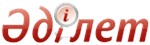 "Оқулықтардың, оқу-әдістемелік кешендерінің, құралдарының және басқа да қосымша әдебиеттердің, оның ішінде электрондық жеткізгіштегілерінің тізбесін бекіту туралы" Қазақстан Республикасы Білім және ғылым министрінің міндетін атқарушының 2013 жылғы 27 қыркүйектегі № 400 бұйрығына өзгерістер мен толықтырулар енгізу туралыҚазақстан Республикасы Білім және ғылым министрінің 2017 жылғы 4 сәуірдегі № 150 бұйрығы. Қазақстан Республикасының Әділет министрлігінде 2017 жылғы 28 сәуірде № 15082 болып тіркелді
      БҰЙЫРАМЫН:
      1. "Оқулықтардың, оқу-әдiстемелiк кешендерiнiң, құралдарының және басқа да қосымша әдебиеттердiң, оның ішінде электрондық жеткізгіштегілерінің тiзбесiн бекіту туралы" Қазақстан Республикасы Білім және ғылым министрінің міндетін атқарушының 2013 жылғы 27 қыркүйектегі № 400 бұйрығына (Қазақстан Республикасының нормативтік құқықтық актілерді мемлекеттік тіркеу тізілімінде № 8890 болып тіркелген, 2013 жылғы 28 қарашада "Егемен Қазақстан" газетінің № 263 (28202) санында жарияланған) мынадай өзгерістер мен толықтырулар енгізілсін: 
      көрсетілген бұйрықпен бекітілген 1-11-сыныптарға арналған оқулықтар мен оқу-әдістемелік кешендер тізбесінде: 
       "Қазақ тілінде оқыту" деген бөлімде:
       "2-сынып" деген кіші бөлімде:
       реттік нөмірлері 1-32-жолдар мынадай редакцияда жазылсын:
       " 
       ";
      реттік нөмірлері 33-63-жолдар алынып тасталсын;
       "2-сынып оқыту қазақ және орыс тілдеріндегі мектептер үшін" деген бөлімде: 
      реттік нөмірі 1-жол мынадай редакцияда жазылсын: 
      " 
       "; 
      реттік нөмірлері 2, 3-жолдар алынып тасталсын;
       "Орыс тілінде оқыту" деген бөлімде:
      "2-сынып" деген кіші бөлімде:
      реттік нөмірлері 1-30-жолдар мынадай редакцияда жазылсын:
      " 
       "; 
      реттік нөмірлері 31-99-жолдар алынып тасталсын; 
       "Қазақ тілінде оқыту" деген бөлімде:
       "5-сынып" деген кіші бөлімде:
       реттік нөмірлері 1-55-жолдар мынадай редакцияда жазылсын:
       " 
       ";
      реттік нөмірлері 56-61-жолдар алынып тасталсын;
       "5-сынып оқыту қазақ және орыс тілдеріндегі мектептер үшін" деген бөлімде: 
      реттік нөмірі 1-жол мынадай редакцияда жазылсын:
      " 
       ";
      мынадай мазмұндағы реттік нөмірлері 2-4-жолдармен толықтырылсын:
      "
       ";
      "Орыс тілінде оқыту" деген бөлімде:
       "5-сынып" деген кіші бөлімде:
      реттік нөмірлері 1-54-жолдар мынадай редакцияда жазылсын:
      " 
       ";
      реттік нөмірлері 55-89-жолдар алынып тасталсын;
      "Қазақ тілінде оқыту" деген бөлімде:
      "7-сынып" деген кіші бөлімде:
      реттік нөмірлері 1-65-жолдар мынадай редакцияда жазылсын:
      " 
       ";
      реттік нөмірлері 66-69-жолдар алынып тасталсын;
       "7-сынып оқыту қазақ және орыс тілдеріндегі мектептер үшін" деген бөлімде: 
      реттік нөмірлері 1-5-жолдар мынадай редакцияда жазылсын: 
      " 
       ";
      "Орыс тілінде оқыту" деген бөлімде:
      "7-сынып" деген кіші бөлімде:
      реттік нөмірлері 1-61-жолдар мынадай редакцияда жазылсын:
      "
       ";
      реттік нөмірлері 62-77-6-жолдар алынып тасталсын;
      "Ұйғыр тілінде оқыту" деген бөлімде:
      "2-сынып" деген кіші бөлімде:
      реттік нөмірлері 1-7-жолдар мынадай редакцияда жазылсын:
       "
       ";
      мынадай мазмұндағы реттік нөмірлері 8-14-жолдармен толықтырылсын:
      "
       ";
      "Өзбек тілінде оқыту" деген бөлімде:
      "2-сынып" деген кіші бөлімде:
      реттік нөмірлері 1-3-жолдар мынадай редакцияда жазылсын:
      "
       ";
      мынадай мазмұндағы реттік нөмірлері 4-6-жолдармен толықтырылсын:
      "
       ";
      "Өзбек тілінде оқыту" деген бөлімде:
      "5-сынып" деген кіші бөлімде:
      реттік нөмірлері 1-2-жолдар мынадай редакцияда жазылсын:
      "
       ";
      реттік нөмірлері 3-6-жолдар алынып тасталсын;
      "Өзбек тілінде оқыту" деген бөлімде:
      "7-сынып" деген кіші бөлімде:
      реттік нөмірлері 7, 8-жолдар мынадай редакцияда жазылсын:
      "
       ";
      реттік нөмірлері 9-17-жолдар алынып тасталсын;
      көрсетілген бұйрықпен бекітілген Құралдар тізбесінде:
      "Қазақ тілінде оқыту" деген бөлімде:
      "Мектепке дейінгі тәрбие мен оқыту" деген кіші бөлімде: 
      мынадай мазмұндағы реттік нөмірі 15-жолмен толықтырылсын:
       "
       ";
      "Қазақ тілінде оқыту" деген бөлімде:
      "1-4-сыныптар" деген кіші бөлімде: 
      мынадай мазмұндағы реттік нөмірлері 56-61-жолдармен толықтырылсын:
      "
       ";
      реттік нөмірлері 1-4, 11, 12, 38-жолдар алынып тасталсын;
      "5-11-сыныптар" деген кіші бөлімде:
      мынадай мазмұндағы реттік нөмірлері 119-130-жолдармен толықтырылсын:
       " 
       ";
      реттік нөмірлері 1-18, 51-57, 96-жолдар алынып тасталсын;
       "Оқыту орыс тілінде" деген бөлімде:
      "5-11-сыныптар" деген кіші бөлімде:
      мынадай мазмұндағы реттік нөмірлері 147-158-жолдармен: 
      "
       ";
      реттік нөмірлері 1-9-жолдар алынып тасталсын;
      көрсетілген бұйрықпен бекітілген Білім беретін электрондық басылымдар тізбесінде:
      "Қазақ тілде оқыту" деген бөлімде:
      "Мектепалды және бастауыш сыныптар үшін" деген кіші бөлімде:
      реттік нөмірлері 187-1-187-7-жолдар мынадай редакцияда жазылсын:
      "
       ";
      реттік нөмірлері 1, 2, 15, 16, 18-22, 37, 40, 66-74, 125-133, 148-151, 162-166, 178, 179-жолдар алынып тасталсын;
      "Қазақ тілі" деген кіші бөлімде: 
      реттік нөмірлері 188-191-жолдар алынып тасталсын; 
      "Қазақ әдебиеті" деген кіші бөлімде:
      реттік нөмірлері 198-202-жолдар алынып тасталсын;
      "Русский язык" деген кіші бөлімде:
      реттік нөмірі 208-жол алынып тасталсын;
      "Математика. Алгебра" деген кіші бөлімде:
      реттік нөмірлері 261-267-жолдар алынып тасталсын; 
       "Геометрия" деген кіші бөлімде:
      реттік нөмірлері 293-294-жолдар алынып тасталсын; 
      "Информатика" деген кіші бөлімде:
      реттік нөмірлері 296-297-жолдар алынып тасталсын; 
      "Жаратылыстану" деген кіші бөлімде:
      реттік нөмірі 301-жол алынып тасталсын; 
      "География" деген кіші бөлімде:
      реттік нөмірлері 303-311-жолдар алынып тасталсын; 
      "Биология" деген кіші бөлімде:
      реттік нөмірлері 317-330-жолдар алынып тасталсын; 
      "Физика" деген кіші бөлімде:
      реттік нөмірлері 362-389-жолдар алынып тасталсын; 
      "Химия" деген кіші бөлімде:
      реттік нөмірлері 391-400-жолдар алынып тасталсын; 
      "Тарих" деген кіші бөлімде:
      реттік нөмірлері 452-462-жолдар алынып тасталсын;
      мынадай мазмұндағы реттік нөмірі 469-1-жолмен толықтырылсын:
      "
       ";
      "Әлемдік көркем мәдениет" деген кіші бөлімде: 
      реттік нөмірлері 470-476-жолдар алынып тасталсын;
      "Технология. Сызу" деген кіші бөлімде:
      реттік нөмірі 483-жол алынып тасталсын;
      "Өмір сүру қауіпсіздігінің негіздері" деген кіші бөлімде:
      реттік нөмірлері 486-490-жолдар алынып тасталсын;
      "Әртүрлі пәндер бойынша" деген кіші бөлімде:
      реттік нөмірлері 491-493-жолдар алынып тасталсын;
      мынадай мазмұндағы бөліммен толықтырылсын:
      "
      ";
      "Орыс тілде оқыту" деген бөлімде:
      "Для дошкольного обучения и воспитания и начального образования" деген кіші бөлімде:
      реттік нөмірлері 1, 12-15, 17, 18, 20-22, 24, 27-29, 47-53, 61-63, 67, 68, 70-74-жолдар алынып тасталсын;
      мынадай мазмұндағы реттік нөмірлері 78-1-78-6-жолдармен толықтырылсын:
      "
       ";
      "Русский язык" деген кіші бөлімде:
      реттік нөмірлері 79-84-жолдар алынып тасталсын;
       "Русская литература" деген кіші бөлімде:
      мынадай мазмұндағы реттік нөмірі 97-1-жолмен толықтырылсын:
      " 
       ";
      "Қазақ тілі" деген кіші бөлімде:
      реттік нөмірі 98-жол алынып тасталсын;
      "Қазақ әдебиеті" деген кіші бөлімде:
      реттік нөмірлері 101, 102-жолдар алынып тасталсын;
       "Қазақ әдебиеті" деген кіші бөлімнен кейін мынадай мазмұндағы "Ағылшын тілі" деген кіші бөліммен толықтырылсын:
       "
       ";
      "Математика" деген кіші бөлімде:
      реттік нөмірлері 106-107-жолдар алынып тасталсын;
      "Алгебра" деген кіші бөлімде:
      реттік нөмірлері 121-122-жолдар алынып тасталсын;
      "Геометрия" деген кіші бөлімде:
      реттік нөмірі 136-жол алынып тасталсын;
      "Информатика" деген кіші бөлімде:
      реттік нөмірлері 139-142-жолдар алынып тасталсын;
       "Естествознание" деген кіші бөлімде:
      реттік нөмірі 146-жол алынып тасталсын;
      "География" деген кіші бөлімде:
      реттік нөмірлері 148-155-жолдар алынып тасталсын;
      "Биология" деген кіші бөлімде:
      реттік нөмірлері 156-159-жолдар алынып тасталсын;
      мынадай мазмұндағы реттік нөмірі 162-1-жолмен толықтырылсын:
      "
       ";
      "Физика" деген кіші бөлімде:
      реттік нөмірлері 163-169-жолдар алынып тасталсын;
      "Химия" деген кіші бөлімде:
      реттік нөмірлері 170-173-жолдар алынып тасталсын;
      "История" деген кіші бөлімде:
      реттік нөмірлері 196-203-жолдар алынып тасталсын;
      мынадай мазмұндағы реттік нөмірі 208-1-жолмен толықтырылсын:
      " 
       ";
      "Технология" деген кіші бөлімде:
      реттік нөмірі 215-жол алынып тасталсын;
      көрсетілген бұйрықпен бекітілген Мектепке дейінгі тәрбие мен оқыту ұйымдарына арналған оқу әдебиеттерінің тізбесінде:
       "Біз мектепке барамыз" бағдарламасы бойынша ересектер тобы (5+)" деген кіші бөлімде:
      мынадай мазмұндағы реттік нөмірлері 252-1-252-21-жолдармен толықтырылсын:
      "
       "; 
      реттік нөмірлері 166-169, 171-181, 185, 186, 190, 192, 196, 197, 219, 225-жолдар алынып тасталсын;
       "Мектеп алды даярлық топтар мен сыныптарға арналған басылымдар" (5+)" деген кіші бөлімде:
      мынадай мазмұндағы реттік нөмірлері 302-1-302-38-жолдармен толықтырылсын:
      "
       ";
      "Орыс тілінде оқыту" деген бөлімде:
      "Біз мектепке барамыз" бағдарламасы бойынша ересектер тобы (5+) 5-6 жас" деген кіші бөлімде:
      мынадай мазмұндағы реттік нөмірлері 498-1-498-17-жолдармен толықтырылсын:
      "
       ";
      реттік нөмірлері 445-456-жолдар алынып тасталсын;
       "Мектепалды даярлық" деген кіші бөлімде:
      реттік нөмірлері 502-1-502-44-жолдармен толықтырылсын:
      "
       ";
      "Мен дүниені танимын" деген кіші бөлімде:
      мынадай мазмұндағы реттік нөмірлері 682-1-682-44-жолдармен толықтырылсын:
      "
       ";
      көрсетілген бұйрықпен бекітілген Арнайы (түзету) мектептерге арналған оқу әдебиеттерінің тізбесінде:
      "Қазақ тілінде оқыту" деген бөлімде:
      "Мектепке дейінгі оқыту және тәрбиелеу" кіші бөлімінен кейін мынадай мазмұндағы "1-сынып" кіші бөлімі: 
      реттік нөмірлері 1, 2-жолдармен толықтырылсын:
       "
       ";
       "2-сынып" кіші бөлімінен кейін мынадай мазмұндағы "3-сынып" кіші бөлімі:
      мынадай мазмұндағы реттік нөмірлері 1-6-жолдармен толықтырылсын:
      "
       ";
      "4-сынып":
      мынадай мазмұндағы реттік нөмірлері 1, 2-жолдармен толықтырылсын:
       "
       ";
      "Оқыту орыс тілінде" деген бөлім: 
      "1-сынып" деген кіші бөлімі:
      мынадай мазмұндағы реттік нөмірлері 3, 4-жолдармен толықтырылсын:
       "
       ";
      "1-сынып" кіші бөлімнен кейін "3-сынып" кіші бөлімі:
      мынадай мазмұндағы реттік нөмірлері 1-3-жолдармен толықтырылсын: 
      "
       ";
      "4-сынып" кіші бөлімі:
      мынадай мазмұндағы реттік нөмірлері 1, 2-жолдармен толықтырылсын:
      "
       ";
      көрсетілген бұйрықпен бекітілген Шетел тілдерін оқуға арналған оқу басылымдарының тізбесінде:
      "Ағылшын тілі" деген бөлім:
      "5-сынып" кіші бөлімі:
      мынадай мазмұндағы реттік нөмірі 12-жолмен толықтырылсын:
       "
       ";
      "6-сынып" кіші бөлімі:
      мынадай мазмұндағы реттік нөмірі 12-жолмен толықтырылсын:
      "
       ";
      "7-сынып" кіші бөлімі:
      мынадай мазмұндағы реттік нөмірлері 43-44-жолдармен толықтырылсын:
      " 
       ";
      "9-сынып" кіші бөлімі:
      мынадай мазмұндағы реттік нөмірлері 5, 6-жолдармен толықтырылсын:
      "
       ";
      "9-сынып" кіші бөлімінен кейін "10-сынып" кіші бөлімі:
      мынадай мазмұндағы реттік нөмірі 1-жолмен толықтырылсын:
      "
       ";
      "11-сынып" кіші бөлімі:
      мынадай мазмұндағы реттік нөмірі 11-жолмен толықтырылсын:
      "
       ";
      "Сыныптан тыс оқуға арналған қосымша әдебиет" кіші бөлімі:
      мынадай мазмұндағы реттік нөмірлері 124-1-124-31-жолдармен толықтырылсын:
      "
       ";
      "Ағылшын тіліндегі пәндер" деген кіші бөлімі:
      мынадай мазмұндағы реттік нөмірі 143-1-143-8-жолдармен толықтырылсын:
      "
       ";
      көрсетілген бұйрықпен бекітілген Әдебиеттер мен сыныптан тыс оқуға және жалпы білім беру ұйымдарының кітапханалар қорын толықтыруға арналған көркем әдебиеттер тізбесінде: 
      мынадай мазмұндағы реттік нөмірлері 182-620-жолдармен толықтырылсын:
      "
       ";
      көрсетілген бұйрықпен бекітілген Мұғалімдерге арналған оқу-әдістемелік құралдар және әдебиеттер тізбесінде:
      "Қазақ тілінде оқыту" деген бөлімде:
      мынадай мазмұндағы реттік нөмірлері 70-72-жолдармен толықтырылсын;
      "
       ";
      "Оқыту орыс тілінде" деген бөлімде:
      "5-11-сыныптар" деген кіші бөлімде:
      мынадай мазмұндағы реттік нөмірлері 34, 35-жолдармен толықтырылсын;
       "
       ".
      2. Қазақстан Республикасы Білім және ғылым министрлігінің Мектепке дейінгі және орта білім департаменті (Ж.А. Жонтаева) заңнамада белгіленген тәртіппен:
      1) осы бұйрықты Қазақстан Республикасы Әділет министрлігінде мемлекеттік тіркеуді;
      2) осы бұйрық мемлекеттік тіркелгеннен кейін күнтізбелік он күн ішінде оның көшірмелерін ресми жариялау үшін елтаңбалы мөрмен расталған қағаз данасының көшірмесімен электронды тасымалдағышта мерзімді баспа басылымдарына, Қазақстан Республикасының нормативтік құқықтық актілерінің эталондық бақылау банкіне ресми жариялау және енгізу үшін "Қазақстан Республикасы Әділет министрлігінің Республикалық құқықтық ақпарат орталығы" шаруашылық жүргізу құқығындағы республикалық мемлекеттік кәсіпорнына жолдауды;
      3) осы бұйрықты Қазақстан Республикасы Білім және ғылым министрлігінің ресми интернет-ресурсында орналастыруды;
      4) осы бұйрық Қазақстан Республикасы Әділет министрлігінде мемлекеттік тіркеуден өткеннен кейін он жұмыс күні ішінде Қазақстан Республикасы Білім және ғылым министрлігінің Заң қызметі және халықаралық ынтымақтастық департаментіне осы тармақтың 1), 2) және 3) тармақшаларында көзделген іс-шаралардың орындалуы туралы мәліметтерді ұсынуды қамтамасыз етсін.
      3. Осы бұйрықтың орындалуын бақылау Қазақстан Республикасы Білім және ғылым вице-министрі Э.А. Суханбердиеваға жүктелсін.
      4. Осы бұйрық алғашқы ресми жарияланған күнінен кейін күнтізбелік он күн өткен соң қолданысқа енгізіледі.
					© 2012. Қазақстан Республикасы Әділет министрлігінің "Республикалық құқықтық ақпарат орталығы" ШЖҚ РМК
				
1.
Қазақ тілі. 

Оқулық + үнтаспа. 1, 2-бөлім
Ә. Жұмабаева, 

Г. Уайсова, 

Г. Сәдуақас 
2017
Атамұра
2.
Қазақ тілі. 

Оқыту әдістемесі. 

1, 2-бөлім
Ә. Жұмабаева, 

М. Оспанбекова
2017
Атамұра
3.
Қазақ тілі. 

Жұмыс дәптері №1, №2
Ә. Жұмабаева, 

А. Амирова, 

М. Оспанбекова
2017
Атамұра
4.
Қазақ тілі. 

Диктанттар жинағы
Ә. Жұмабаева,

Г. Уайсова, 

А. Тұралбаева
2017
Атамұра
5.
Қазақ тілі. 

Электрондық оқу құралы
Ә. Жұмабаева
2017
Атамұра
6.
Әдебиеттік оқу. 

Оқулық. 1, 2-бөлім
Б. Қабатай
2017
Атамұра
7.
Әдебиеттік оқу. Хрестоматия. 1, 2-бөлім
Б. Қабатай
2017
Атамұра
8.
Әдебиеттік оқу. 

Оқыту әдістемесі. 1, 2-бөлім
Б. Қабатай,

В. Калиева
2017
Атамұра
9.
Әдебиеттік оқу. Электрондық оқу құралы 
Б. Қабатай,

В. Калиева
2017
Атамұра
10.
Русский язык.

Учебник + CD. Часть 1, 2
Калашникова Т., 

Беспалова Р.
2017
Алматыкітап
11.
Русский язык. 

Методическое руководство + CD
Гунько Н., 

Карлова О.
2017
Алматыкітап
12.
Русский язык. 

Рабочая тетрадь №1, 2
Калашникова Т., 

Беспалова Р.
2017
Алматыкітап
13.
Математика. 

Оқулық + CD. 1, 2, 3, 4-бөлім 
Ә. Ақпаева,

Л. Лебедева,

М. Мыңжасарова
2017
Алматыкітап
14.
Математика. 

Әдістемелік құрал 
Ә. Ақпаева,

Л. Лебедева,

М. Мыңжасарова,

Т. Лихобабенко
2017
Алматыкітап
15.
Математика. 

№1, 2, 3, 4 жұмыс дәптері
Ә. Ақпаева,

Л. Лебедева,

М. Мыңжасарова
2017
Алматыкітап
16.
Жаратылыстану. 

Оқулық
В. Беркало, 

Н. Жакупова, 

Т. Андриянова,

А. Полежаева 
2017
"Назарбаев Зияткерлік мектептері" ДББҰ
17.
Жаратылыстану. 

Жұмыс дәптері
В. Беркало, 

Н. Жакупова, 

Т. Андриянова,

А. Полежаева
2017
"Назарбаев Зияткерлік мектептері" ДББҰ
18.
Жаратылыстану. 

Мұғалімге арналған нұсқаулық
В. Беркало, 

Н. Жакупова, 

Т. Андриянова,

А. Полежаева
2017
"Назарбаев Зияткерлік мектептері" ДББҰ
19.
Дүниетану.

Оқулық
Б. Тұрмашева,

С. Салиш, 

Т. Мирук
2017
Атамұра
20.
Дүниетану. 

Оқыту әдістемесі
Б. Тұрмашева,

С. Салиш,

Т. Мирук
2017
Атамұра
21.
Дүниетану. 

Оқушы дәптері
Б. Тұрмашева,

С. Салиш, 

Т. Мирук
2017
Атамұра
22.
Өзін-өзі тану.

Оқулық
Р. Мұқажанова, 

Г. Омарова, 

Ж. Әкімбаева, 

Р. Ізғұттынова, 

Г. Кошкеева, 

Н. Оналбаева,

Б. Ахатаева
2017
Бөбек
23.
Өзін-өзі тану.

Мұғалімге арналған әдістемелік құрал
Р. Мұқажанова, 

Г. Омарова, 

Ж. Әкімбаева, 

Р. Ізғұттынова, 

Г. Кошкеева, 

Н. Оналбаева 

Б. Ахатаева
2017
Бөбек
24.
Өзін-өзі тану.

Оқушы дәптері
Р. Мұқажанова, 

Г. Омарова, 

Ж. Әкімбаева, 

Р. Ізғұттынова, 

Г. Кошкеева, 

Н. Оналбаева 

Б. Ахатаева
2017
Бөбек
25.
Көркем еңбек. 

Оқулық
Н. Раупова
2017
Атамұра
26.
Көркем еңбек. 

Оқыту әдістемесі
Н. Раупова,

М. Сауғабаева
2017
Атамұра
27.
Көркем еңбек. 

№1, 2 жұмыс дәптерлері
Н. Раупова
2017
Атамұра
28.
Көркем еңбек.

Электрондық оқу құралы
Н. Раупова
2017
Атамұра
29.
Музыка. 

Оқулық
Ш. Құлманова, 

Б. Сүлейменова, 

Т. Тоғжанов
2017
Атамұра
30.
Музыка. 

Оқыту әдістемесі
Ш. Құлманова, 

Б. Сүлейменова
2017
Атамұра
31.
Музыка. 

Нота хрестоматиясы
Құраст.: 

Ш. Құлманова, 

Б. Сүлейменова, 

Н. Мирманов, 

Ә. Бүшікова
2017
Атамұра
32.
Музыка. 

Фонохрестоматия
Құраст.: 

Ш. Құлманова, 

Б. Сүлейменова, 

Н. Мирманов
2017
Атамұра
1.
Smiles 2 for Kazakhstan Pupil's Book
Jenny Dooley, Virginia Evans. Translations by N.Mukhamedjanova
2017
Express Publishing
1.
Smiles 2 for Kazakhstan Activity Book
Jenny Dooley, Virginia Evans. Series Consultant: Bob Obee. Translations by N.Mukhamedjanova
2017
Express Publishing
1.
Smiles 2 for Kazakhstan Teacher's Book
Jenny Dooley, Virginia Evans. Series Consultant: Bob Obee. Translations by N.Mukhamedjanova
2017
Express Publishing
1.
Smiles 2 for Kazakhstan  Vocabulary and Grammar Practice
Jenny Dooley, Virginia Evans. Series Consultant: Bob Obee. Translations by N.Mukhamedjanova
2017
Express Publishing
1.
Smiles 2 for Kazakhstan 

Story Cards, Posters
Jenny Dooley, Virginia Evans 
2017
Express Publishing
1.
Smiles 2 for Kazakhstan 

Flashcards
Jenny Dooley, Virginia Evans 
2017
Express Publishing
1.
Smiles 2 for Kazakhstan

 IWS
Jenny Dooley, Virginia Evans
2017
Express Publishing
1.
Smiles 2 for Kazakhstan 

DVD
Jenny Dooley, Virginia Evans
2017
Express Publishing
1.
Smiles 2 for Kazakhstan 

Teacher's Resource Pack CD-Rom
Jenny Dooley, Virginia Evans
2017
Express Publishing
1.
Smiles 2 for Kazakhstan 

e-Book
Jenny Dooley, Virginia Evans
2017
Express Publishing
1.
Smiles 2 for Kazakhstan

 Class CDs 1, 2
Jenny Dooley, Virginia Evans
2017
Express Publishing
1.
Smiles 2 for Kazakhstan 

Pupil's CD
Jenny Dooley, Virginia Evans
2017
Express Publishing
1.
Русский язык. 

Учебник. Часть 1,2,3,4
БогатырҰва Е., 

Бучина Р., 

Остроухова Н., 

Регель Н., 

Труханова О.
2017
Алматыкітап
2.
Русский язык. 

Методическое руководство. 

Часть 1,2 + CD
БогатырҰва Е., 

Бучина Р., 

Остроухова Н., 

Регель Н., 

Труханова О.
2017
Алматыкітап
3.
Русский язык. 

Рабочая тетрадь №1,2,3,4
БогатырҰва Е., 

Бучина Р., 

Остроухова Н., 

Регель Н., 

Труханова О.
2017
Алматыкітап
4.
Литературное чтение. 

Учебник. Часть 1,2,3
БогатырҰва Е., 

Бучина Р., 

Остроухова Н., 

Регель Н., 

Труханова О.
2017
Алматыкітап
5.
Литературное чтение. Методическое руководство. 

Часть 1,2,3 + CD
БогатырҰва Е., 

Бучина Р., 

Остроухова Н., 

Регель Н., 

Труханова О.
2017
Алматыкітап
6.
Литературное чтение. 

Рабочая тетрадь №1, 2, 3
БогатырҰва Е., 

Бучина Р., 

Остроухова Н., 

Регель Н., 

Труханова О.
2017
Алматыкітап
7.
Қазақ тілі. 

Балапан. Оқулық. 

1, 2 бөлімдер + CD.
Ф. Оразбаева, 

Ж. Дәулетбекова, 

А. Рауандина, 

Р. Рахметова, 

Б. Мукеева 
 2017
Көкжиек-Горизонт
8.
Қазақ тілі. 

Балапан. 

Мұғалім кітабы 
Ф. Оразбаева, 

Ж. Дәулетбекова, 

Р. Рахметова, 

А. Рауандина, 

А. Юсуп
2017
Көкжиек-Горизонт
9.
Қазақ тілі. 

Балапан. 

№1, 2, 3, 4 жазу дәптерлері
Ф. Оразбаева, 

Л. Нұрмұханова.
2017
Көкжиек-Горизонт
10.
Қазақ тілі. 

Балапан. Дидактикалық материал
Ф. Оразбаева, 

Ж. Дәулетбекова, 

А. Рауандина, 

Р. Рахметова, 

М. Баймұратова, 

Қ. Жайлаубаева
2017
Көкжиек-Горизонт
11.
Қазақ тілі. 

Балапан. Лексикалық минимум
Ф. Оразбаева, 

Ж. Дәулетбекова, 

А. Рауандина, 

Р. Рахметова,

Ұ. Әубекерова, 

Б. Мукеева
2017
Көкжиек-Горизонт
12.
Математика. 

Учебник. Часть 1,2,3,4 
Акпаева А.,

Лебедева Л.,

Мынжасарова М.
2017
Алматыкітап
13.
Математика. 

Методическое руководство+ CD
Акпаева А.,

Лебедева Л.,

Лихобабенко Т.
2017
Алматыкітап
14.
Математика. 

Рабочая тетрадь №1,2,3,4
Акпаева А.,

Лебедева Л.,

Мынжасарова М.
2017
Алматыкітап
15.
Естествознание. 

Учебник
Болтушенко Н., 

Зворыгина В., 

Избасарова Р., 

Лауто О., 

Помогайко Т., 

Яндулова Т.
2017
Алматыкітап
16.
Естествознание. 

Методическое руководство + CD
Болтушенко Н., 

Зворыгина В., 

Лауто О., 

Помогайко Т., 

Яндулова Т.
2017
Алматыкітап
17.
Естествознание. 

Научный дневничок. 

Рабочая тетрадь №1,2
Болтушенко Н., 

Зворыгина В., 

Избасарова Р., 

Лауто О., 

Помогайко Т., 

Яндулова Т.
2017
Алматыкітап
18.
Познание мира. 

Учебник + CD-диск
Турмашева Б., 

Салиш С., 

Мирук Т.
2017
Атамұра
19.
Познание мира. Методическое руководство
Турмашева Б., 

Салиш С., 

Мирук Т.
2017
Атамұра
20.
Познание мира. 

Тетрадь ученика
Турмашева Б., 

Салиш С., 

Мирук Т.
2017
Атамұра
21.
Самопознание.

Учебник
Мукажанова Р., 

Омарова Г., 

Карабутова А., 

Керимбаева С., 

Лосева Е., 

Токовенко О., 

Ковригина О.
2017
Бобек
22.
Самопознание.

Методическое пособие для учителя
Мукажанова Р., 

Омарова Г., 

Карабутова А., 

Керимбаева С., 

Лосева Е., 

Токовенко О., 

Ковригина О.
2017
Бобек
23.
Самопознание.

Тетрадь ученика
Мукажанова Р., 

Омарова Г., 

Карабутова А., 

Керимбаева С., 

Лосева Е., 

Токовенко О., 

Ковригина О.
2017
Бобек
24.
Художественный труд. Учебник + CD
Раупова Н.
2017
Атамұра
25.
Художественный труд. 

Методическое руководство
Раупова Н.,

Саугабаева М.
2017
Атамұра
26.
Художественный труд. Рабочая тетрадь №1, 2
Раупова Н.
2017
Атамұра
27.
Музыка. 

Учебник
Горчакова Е.,

Плешакова Т.
2017
Алматыкітап
28.
Музыка. 

Методическое руководство
Горчакова Е.,

Плешакова Т.
2017
Алматыкітап
29.
Музыка. 

Нотная хрестоматия
Сост.:

Горчакова Е.,

Плешакова Т.
2017
Алматыкітап
30.
Музыка. 

Рабочая тетрадь
Горчакова Е., 

Плешакова Т.
2017
Алматыкітап
1.
Қазақ тiлi.

Оқулық+аудиодиск
Б. Қапалбек, 

М. Жолшаева, 

Т. Мадиева
2017
Мектеп

2.
Қазақ тiлi. 

Әдiстемелiк нұсқау
Б. Қапалбек, 

М. Жолшаева
2017
Мектеп
3.
Қазақ тілі. 

Оқулық
Т. Ермекова,

Ж. Отарбекова, 

Р. Мұнасаева
2017
Арман-ПВ
4.
Қазақ тілі. 

Мұғалім кітабы
Т. Ермекова,

Ж. Отарбекова, 

Р. Мұнасаева
2017
Арман-ПВ
5.
Қазақ тілі. 

Дидактикалық материалдар
Т. Ермекова,

С. Оданова,

Ғ. Шойбекова
2017
Арман-ПВ
6.
Қазақ тілі. 

Диктанттар мен мазмұндамалар жинағы
Т. Ермекова,

Ж. Отарбекова,

С. Оданова
2017
Арман-ПВ

7.
Қазақ тілі. 

Оқулық+аудиодиск
Ж. Дәулетбекова, 

Г. Қосымова.
2017
Атамұра
8.
Қазақ тілі. 

Оқыту әдістемесі. 
Ж. Дәулетбекова, 

Г. Қосымова,

П. Юсуп
2017
Атамұра
9.
Қазақ әдебиетi. 

Оқулық+аудиодиск
Б. Керімбекова, 

Ә. Қуанышбаева
2017
Мектеп

10.
Қазақ әдебиетi. 

Әдiстемелiк нұсқау
Б. Керімбекова, 

Ә. Қуанышбаева 
2017
Мектеп

11.
Қазақ әдебиетi. 

Хрестоматия
Б. Керімбекова, 

Ә. Қуанышбаева 
2017
Мектеп

12.
Қазақ әдебиеті. 

Оқулық + CD
А. Ақтанова, 

А. Жундибаева
2017
Атамұра
13.
Қазақ әдебиеті. 

Оқыту әдістемесі
А. Ақтанова, 

А. Жундибаева 
2017
Атамұра
14.
Қазақ әдебиеті. Хрестоматия
А. Ақтанова, 

А. Жундибаева
2017
Атамұра
15.
Қазақ әдебиеті. 

Оқулық + CD
С. Тұрсынғалиева,

Р. Зайкенова
2017
Арман-ПВ
16.
Қазақ әдебиеті. Мұғалім кітабы
С. Тұрсынғалиева,

Р. Зайкенова,

К. Жабаева
2017
Арман-ПВ
17.
Қазақ әдебиеті. Хрестоматия
С. Тұрсынғалиева,

Р. Зайкенова
2017
Арман-ПВ
18.
Русский язык и литература.

Учебник. 1, 2 часть
Жанпеис У., 

Озекбаева Н.
2017
Атамұра
19.
Русский язык и литература. 

Методическое руководство
Жанпеис У., 

Озекбаева Н.
2017
Атамұра
20.
Математика. 

Оқулық. 1, 2-бөлім
Т. Алдамұратова, 

Қ. Байшоланова, 

Е. Байшоланов
2017
Атамұра
21.
Математика.

Оқыту әдiстемесi
Т. Алдамұратова, 

С. Әбдібаева
2017
Атамұра
22.
Математика. 

Логикалық есептер мен тапсырмалар
Т. Алдамұратова
2017
Атамұра
23.
Математика. 

Оқулық
А. Әбілқасымова, 

Т. Кучер,

З. Жұмағұлова 
2017
Мектеп
24.
Математика. 

Әдiстемелiк нұсқау
А. Әбілқасымова, 

Т. Кучер 
2017
Мектеп
25.
Математика. 

Есептер жинағы
Т. Кучер, 

З. Жұмағулова, 

М. Дюсов
2017
Мектеп
26.
Жаратылыстану. 

Оқулық
Б. Әбдіманапов,

А. Әбілғазиев
2017
Атамұра
27.
Жаратылыстану. 

Мұғалімге арналған нұсқаулық
Г. Сулейменова,

Н. Бошакова
2017
Атамұра
28.
Жаратылыстану. Практикалық тапсырмалар жинағы
Б. Әбдіманапов,

А. Әбілғазиев
2017
Атамұра
29.
Жаратылыстану. Атлас кескін карта
Б. Әбдіманапов,

К. Ысқақова
2017
Атамұра
30.
Жаратылыстану. 

Оқулық 1, 2 бөлім.
Л. Верховцева,

А. Костюченко,

М. Ушакова
2017
Алматыкітап
31.
Жаратылыстану. 

Мұғалімге арналған нұсқаулық
Л. Верховцева,

А. Костюченко,

М. Ушакова
2017
Алматыкітап
32.
Информатика. 

Оқулық
Г. Көпеева,

Ү. Ділманова
2017
Арман-ПВ
33.
Информатика. 

Мұғалім кітабы
Г. Көпеева,

Ү. Ділманова
2017
Арман-ПВ

34.
Қазақстан тарихы (Ежелгі дүние). 

Оқулық
Т. Омарбеков, 

Г. Хабижанова, 

Т. Қартаева, 

М. Ноғайбаева
2017
Мектеп
35.
Қазақстан тарихы 

(Ежелгі дүние). 

Әдiстемелiк нұсқау
Т. Омарбеков, 

Г. Хабижанова, 

Т. Қартаева, 

М. Ноғайбаева
2017
Мектеп
36.
Қазақстан тарихы. 

Оқулық
Б. Көмеков, 

Т. Жұмағанбетов, 

К. Игілікова 
2017
Атамұра
37.
Қазақстан тарихы. 

Оқыту әдістемесі
Б. Көмеков, 

Т. Жұмағанбетов, 

К. Игілікова 
2017
Атамұра
38.
Қазақстан тарихы. Дидактикалық материалдар
Б. Көмеков, 

Т. Жұмағанбетов, 

К. Игілікова 
2017
Атамұра
39.
Қазақстан тарихы. Хрестоматия
Б. Көмеков, 

Т. Жұмағанбетов, 

К. Игілікова 
2017
Атамұра
40.
Қазақстан тарихы. Оқулық
С. Ахметова,

А. Ибраева, 

А. Құлымбетова, 

А. Мағзұмова, 

А. Марқабаева
2017
"Назарбаев Зияткерлік мектептері" ДББҰ
41.
Қазақстан тарихы. 

Мұғалімге арналған нұсқаулық
С. Ахметова,

А. Ибраева, 

А. Құлымбетова, 

А. Мағзұмова, 

А. Марқабаева 
2017
"Назарбаев Зияткерлік мектептері" ДББҰ
42.
Дүниежүзі тарихы. Оқулық
Б. Букаева,

Г. Зикирина, 

Ж. Макашева, 

Д. Мукатаева,

И. Тен
2017
"Назарбаев Зияткерлік мектептері" ДББҰ
43.
Дүниежүзі тарихы. Мұғалімге арналған нұсқаулық
Б. Букаева, 

Г. Зикирина, 

Ж. Макашева, 

Д. Мукатаева, 

И. Тен
2017
"Назарбаев Зияткерлік мектептері" ДББҰ
44.
Дүниежүзі тарихы.

Оқулық
Т. Төлебаев,

Л. Момынтаева, 

Л. Төлбаева 
2017
Атамұра
45.
Дүниежүзі тарихы. 

Оқыту әдістемесі 
Л. Төлбаева,

Л. Момынтаева, 

А. Махаева
2017
Атамұра
46.
Өзін-өзі тану. 

Оқулық
Р. Ізғұттынова, 

Ә. Оралбекова, 

Б. Алиев,

Г. Көшкеева
2017
Бөбек
47.
Өзін-өзі тану. 

Мұғалімдерге арналған әдістемелік құрал
Р. Ізғұттынова, 

Ә. Оралбекова, 

Б. Алиев, 

Г. Көшкеева
2017
Бөбек
48.
Музыка. 

Оқулық
Ш. Құлманова, 

Б. Сүлейменова, 

Т. Тоқжанов
2017
Атамұра
49.
Музыка. 

Оқыту әдістемесі
Ш. Құлманова, 

Б. Сүлейменова
2017
Атамұра
50.
Музыка. 

Нота хрестоматиясы
Құраст.:

Ш. Құлманова, 

Б. Сүлейменова, 

Т. Тоғжанов,

Н. Мирманов
2017
Атамұра
51.
Музыка.

Фонохрестоматия
Құраст.:

Ш. Құлманова, 

Б. Сүлейменова, 

Н. Мирманов
2017
Атамұра
52.
Көркем еңбек 

(ұл балаларға арналған). Оқулық +CD
В. Чукалин,

Х. Танбаев, 

И. Развенкова,

О. Лосенко, 

Е. Велькер
2017
Келешек-2030
53.
Көркем еңбек 

(ұл балаларға арналған нұсқа). 

Әдістемелік нұсқау+CD
В. Чукалин, 

Х. Танбаев,

И. Развенкова, 

О. Лосенко, 

Е. Велькер
2017
Келешек-2030
54.
Көркем еңбек 

(қыз балаларға арналған нұсқа). 

Оқулық+CD
Р. Алимсаева, 

И. Развенкова, 

Н. Якупова, 

О. Лосенко, 

Е. Велькер
2017
Келешек-2030
55.
Көркем еңбек 

(қыз балаларға арналған нұсқа). 

Әдістемелік нұсқау +CD
Р. Алимсаева, 

И. Развенкова, 

Н. Якупова, 

О. Лосенко, 

Е. Велькер
2017
Келешек-2030
1.
Eyes Open 1 for Kazakhstan Grade 5

Student`s book 
Ben Goldstein, 

Ceri Jones, 

David McKeegan,

Vicki Anderson, 

Eoin Higgins
2017
Cambridge University Press
1.
Eyes Open 1 for Kazakhstan Grade 5

Workbook
Vicki Anderson, 

Eoin Higgins
2017
Cambridge University Press
1.
Eyes Open 1 for Kazakhstan Grade 5

Teacher`s book
Garan Holcombe
2017
Cambridge University Press
1.
Eyes Open 1 for Kazakhstan Grade 5

Course plan
Ben Goldstein, 

Ceri Jones, 

David McKeegan,

Vicki Anderson, 

Eoin Higgins
2017
Cambridge University Press
1.
Eyes Open 1 

Class Audio CD (3)
2017
Cambridge University Press
1.
Eyes Open 1 

Video DVD
2017
Cambridge University Press
2.
Excel for Kazakhstan 

(Grade 5)

Student`s book 
Virginia Evans, 

Jenny Dooley, 

Bob Obee. 

Translations by: Natalya Mukhamedjianova
2017
Express Publishing
2.
Excel for Kazakhstan 

(Grade 5)

Workbook & Grammar Book
Virginia Evans, 

Jenny Dooley, 

Bob Obee. 

Translations by: Natalya Mukhamedjianova
2017
Express Publishing
2.
Excel for Kazakhstan 

(Grade 5)

Teacher`s Book 
Virginia Evans, 

Jenny Dooley, 

Bob Obee. 

Translations by: Natalya Mukhamedjianova
2017
Express Publishing
2.
Excel for Kazakhstan 

(Grade 5)

DVD Activity Book 
Virginia Evans, 

Jenny Dooley, 

Bob Obee
2017
Express Publishing
2.
Excel for Kazakhstan 

(Grade 5)

 DVD Activity Book Key
Virginia Evans, 

Jenny Dooley, 

Bob Obee
2017
Express Publishing
2.
Excel for Kazakhstan 

(Grade 5)

Class CD (1,2,3)
Virginia Evans, 

Jenny Dooley, 

Bob Obee. 

Translations by: Natalya Mukhamedjianova
2017
Express Publishing
2.
Excel for Kazakhstan 

(Grade 5)

Interactive Whiteboard Software
Virginia Evans, Jenny Dooley, Bob Obee. Translations by: Natalya Mukhamedjianova
2017
Express Publishing
2.
Excel for Kazakhstan 

(Grade 5)

Teacher`s Resource Pack & Tests (CD-ROM)
Virginia Evans, 

Jenny Dooley, 

Bob Obee. 

Translations by: Natalya Mukhamedjianova
2017
Express Publishing
2.
Excel for Kazakhstan 

(Grade 5)

e-Book
Virginia Evans, 

Jenny Dooley, 

Bob Obee. 

Translations by: Natalya Mukhamedjianova
2017
Express Publishing
2.
Excel for Kazakhstan 

(Grade 5)

PAL Express 

DVD Video
Virginia Evans, 

Jenny Dooley, 

Bob Obee
2017
Express Publishing
3.
English Plus Оқушы кітабы
Ben Wetz, 

Diana Pye
2017
Oxford University Press
3.
English Plus Жұмыс дәптері
Janet Hardy-Gould
2017
Oxford University Press
3.
English Plus Мұғалім кітабы
Ronan McGuinness, Lara Storton, 

Beth Godfrey
2017
Oxford University Press
3.
English Plus Аудио CD (1,2,3)

 
2017
Oxford University Press
3.
English Plus Тест дискісі

 
Rob Sved
2017
Oxford University Press
4.
Tiger Time 5 for Kazakhstan 

Student`s Book 
Carol Read, 

Mark Ormerod
2017
Macmillan Education
4.
Tiger Time 5 for Kazakhstan 

Activity Book
Carol Read, 

Mark Ormerod
2017
Macmillan Education
4.
Tiger Time 5 for Kazakhstan 

Teacher`s Book
Carol Read, 

Mark Ormerod
2017
Macmillan Education
4.
Tiger Time 5 

Ресурсный диск по УМК
Carol Read, 

Mark Ormerod
2017
Macmillan Education
1.
Қазақ тілі мен әдебиеті. Бәйшешек. 

Оқулық + CD.1, 2 бөлім
Ф. Оразбаева, 

Ж. Дәулетбекова, 

А. Рауандина, 

Р. Рахметова,

Қ. Жайлаубаева
2017
Көкжиек-Горизонт
2.
Қазақ тілі мен әдебиеті. Бәйшешек. 

Мұғалім кітабы 
Ф. Оразбаева, 

Ж. Дәулетбекова, 

А. Рауандина, 

Р. Рахметова, 

А. Юсуп
2017
Көкжиек-Горизонт
3.
Қазақ тілі мен әдебиеті. Бәйшешек. 

Дидактикалық материал
Ф. Оразбаева, 

Ж. Дәулетбекова, 

А. Рауандина, 

Р. Рахметова, 

Қ. Жайлаубаева
2017
Көкжиек-Горизонт
4.
Қазақ тілі мен әдебиеті. Бәйшешек. Лексикалық минимум 
Ф. Оразбаева, 

Ж. Дәулетбекова, 

А. Рауандина, 

Р. Рахметова, 

Б. Мукеева
2017
Көкжиек-Горизонт
5.
Русский язык. Учебник + видео диск
Сабитова З. 
2017
Мектеп
6.
Русский язык. Методическое руководство
Сабитова З., 

Дюсенова Д., 

Скляренко К.
2017
Мектеп
7.
Русский язык. Учебник.

 Часть 1, 2
Клокова Е., 

Белозерова О.,

Ибраева Т.,

Сулейменова Г., 

Муханбеткалиев А., Касымова А.,

Опря О.
2017
АОО "Назарбаев интеллектуальные школы"
8.
Русский язык. 

Руководство для учителя
Клокова Е., 

Белозерова О., 

Ибраева Т., 

Сулейменова Г., 

Муханбеткалиев А., Касымова А., 

Опря О.
2017
АОО "Назарбаев интеллектуальные школы"
9.
Русская литература. Учебник
Локтионова Н., Забинякова Г.
2017
Мектеп
10.
Русская литература. Методическое руководство
Локтионова Н., Забинякова Г.
2017
Мектеп
11.
Русская литература.

Учебник
Сафронова Л., Чаплышкина Т., 

Свидова Н., 

Белоус Е.
2017
Атамұра
12.
Русская литература. Методическое руководство
Сафронова Л., Чаплышкина Т., 

Свидова Н., 

Белоус Е.
2017
Атамұра
13.
Русская литература. Дидактический материал
Сафронова Л., Чаплышкина Т., 

Свидова Н., 

Белоус Е.
2017
Атамұра
14.
Русская литература. Хрестоматия
Сафронова Л., Чаплышкина Т., 

Свидова Н., 

Белоус Е.
2017
Атамұра 
15.
Русская литература. 

Учебник
Бодрова Е.,

Фрэнк А.,

Кравченко О.,

Винникова Л.
2017
Алматыкітап
16.
Математика.

Учебник. 1, 2 часть
Алдамуратова Т., Байшоланова К., Байшоланов Е.
2017
Атамұра 
17.
Математика. 

Методическое руководство
Алдамуратова Т., Абдибаева С.
2017
Атамұра 
18.
Математика. 

Логические задачи
Алдамуратова Т.
2017
Атамұра
19.
Математика. 

Учебник
Абылкасымова А., 

Кучер Т., 

Жумагулова З.
2017
Мектеп
20.
Математика. 

Методическое руководство
Абылкасымова А., Кучер Т. 
2017
Мектеп
21.
Математика. 

Сборник задач
Кучер Т.,

 Жумагулова З., 

Дюсов М.
2017
Мектеп
22.
Информатика. 

Учебник
Мухамбетжанова С.,

Тен А.
2017
Атамұра
23.
Информатика. Методическое руководство
Мухамбетжанова С., Тен А.,

Рахметова Г., 

Одинцова Л.
2017
Атамұра
24.
Обучающая алгоритмическая система "Верблюжонок"
Тен А.,

Сербин В.
2017
Атамұра
25.
Информатика. 

Учебник
Копеева Г., 

Дилманова У.
2017
Арман-ПВ
26.
Информатика. 

Книга для учителя
Копеева Г., 

Дилманова У.
2017
Арман-ПВ
27.
Естествознание. 

Учебник. Часть 1, 2
Верховцева Л.,

Костюченко О.,

Ушакова М.
2017
Алматыкітап
28.
Естествознание. 

Методическое пособие 

Часть 1, 2
Верховцева Л.,

Костюченко О.,

Ушакова М.
2017
Алматыкітап
29.
Естествознание. 

Учебник
АксҰнова И., 

Ибраева О., 

Карсултанова А., 

Ключанцева О.
2017
АОО "Назарбаев интеллектуальные школы"
30.
Естествознание. 

Руководство для учителя
АксҰнова И., 

Ибраева О., 

Карсултанова А., 

Ключанцева О.
2017
АОО "Назарбаев интеллектуальные школы"
31.
Естествознание. 

Учебник
Абдиманапов Б.,

Абулгазиев А.
2017
Атамұра
32.
Естествознание. 

Методическое руководство
Сулейменова Г.,

Бошакова Н.
2017
Атамұра
33.
Сборник практических заданий по естествознанию 
Абдиманапов Б.,

Абулгазиев А.
2017
Атамұра
34.
Естествознание. 

Атлас с комплектом контурных карт
Абдиманапов Б.,

Искакова К.
2017
Атамұра
35.
История Казахстана. Учебник
Кумеков Б., 

Жумаганбетов Т., Игликова К.
2017
Атамұра
36.
История Казахстана. Методическое руководство
Кумеков Б., Жумаганбетов Т., Игликова К.
2017
Атамұра
37.
История Казахстана.

Дидактические материалы
Кумеков Б., Жумаганбетов Т., Игликова К.
2017
Атамұра
38.
История Казахстана. Хрестоматия
Кумеков Б., 

Жумаганбетов Т., Игликова К.
2017
Атамұра
39.
История Казахстана. Учебник
Ахметова С., 

Ибраева А., 

Кулымбетова А., 

Магзумова А., 

Маркабаева А.
2017
АОО "Назарбаев интеллектуальные школы"
40.
История Казахстана. Руководство для учителя
Ахметова С., 

Ибраева А., 

Кулымбетова А., 

Магзумова А., 

Маркабаева А.
2017
АОО "Назарбаев интеллектуальные школы"
41.
Всемирная история. 

Учебник
Букаева Б., 

Зикирина Г., 

Макашева Ж.,

Мукатаева Д.,

Тен И.
2017
АОО "Назарбаев интеллектуальные школы"
42.
Всемирная история. Руководство для учителя
Букаева Б., 

Зикирина Г., 

Макашева Ж.,

Мукатаева Д.,

Тен И.
2017
АОО "Назарбаев интеллектуальные школы"
43.
Всемирная история. 

Учебник
Тулебаев Т.,

Момынтаева Л.,

Толбаева Л.
2017
Атамұра
44.
Всемирная история. Методическое руководство
Толбаева Л.,

Момынтаева Л.,

Махаева А.
2017
Атамұра
45.
Самопознание. 

Учебник
Калиева Г., 

Карабутова А., 

Лосева Е., 

Рудькова Т.
2017
Бөбек
46.
Самопознание. Методическое пособие для учителя
Калиева Г., 

Карабутова А., 

Лосева Е., 

Рудькова Т.
2017
Бөбек
47.
Музыка. 

Учебник
Кульманова Ш., Сулейменова Б., Токжанов Т., 

Сивакова И.
2017
Атамұра
48.
Музыка. 

Методическое руководство
Кульманова Ш., Сулейменова Б., 

Сивакова И.
2017
Атамұра
49.
Музыка. 

Нотная хрестоматия
Сост.:

Кульманова Ш., Сулейменова Б., 

Мирманов Н., Токжанов Т.
2017
Атамұра
50.
Музыка. 

Фонохрестоматия
Сост.:

Кульманова Ш., Сулейменова Б., 

Мирманов Н.
2017
Атамұра
51.
Художественный труд (вариант для мальчиков). Учебник +CD
Чукалин В., 

Танбаев Х., 

Развенкова И., 

Лосенко О., 

Велькер Е.
2017
Келешек-2030
52.
Художественный труд (вариант для мальчиков). Методическое руководство +CD
Чукалин В., 

Танбаев Х., 

Развенкова И., 

Лосенко О., 

Велькер Е.
2017
Келешек-2030
53.
Художественный труд (вариант для девочек) Учебник+CD
Алимсаева Р.,

Развенкова И.,

Лосенко О., 

Велькер Е.
2017
Келешек-2030
54.
Художественный труд (вариант для девочек) Методическое руководство + CD
Алимсаева Р.,

Развенкова И.,

Лосенко О., 

Велькер Е.
2017
Келешек-2030
1.
Қазақ тiлi.

Оқулық+ аудиодиск
Б. Қапалбек, 

С. Жантасова, 

Т. Мадиева
2017
Мектеп
2.
Қазақ тiлi. 

Әдiстемелiк нұсқау
Б. Қапалбек, 

С. Жантасова
2017
Мектеп
3.
Қазақ тілі. 

Оқулық + үнтаспа
Г. Косымова, 

Р. Рахметова 
2017
Атамұра
4.
Қазақ тілі. 

Оқыту әдістемесі
Г. Косымова,

Р. Рахметова, 

А. Юсуп 
2017
Атамұра
5.
Қазақ тілі. 

Оқулық
Т. Ермекова,

Н. Ильясова,

Г. Тоқтыбаева
2017
Арман-ПВ
6.
Қазақ тілі. 

Мұғалім кітабы
Т. Ермекова,

Н. Ильясова,

Г. Тоқтыбаева,

К. Бертілеуова
2017
Арман-ПВ
7.
Қазақ тілі. 

Дидактикалық материалдар
Т. Ермекова,

Г. Абдирасилова, 

С. Оданова,

Р. Мунасаева
2017
Арман-ПВ
8.
Қазақ тілі. 

Диктанттар мен мазмұндамалар жинағы
Т. Ермекова,

С. Оданова,

К. Бертілеуова
2017
Арман-ПВ
9.
Қазақ әдебиетi. 

Оқулық + аудиодиск
Б. Керімбекова, 

Ә. Қуанышбаева
2017
Мектеп
10.
Қазақ әдебиетi. 

Әдiстемелiк нұсқау
Б. Керімбекова, 

Ә. Қуанышбаева 
2017
Мектеп
11.
Қазақ әдебиетi. 

Хрестоматия
Б. Керімбекова, 

Ә. Қуанышбаева 
2017
Мектеп
12.
Қазақ әдебиеті.

Оқулық + CD
А. Ақтанова,

А. Жундибаева
2017
Атамұра
13.
Қазақ әдебиеті.

Оқыту әдістемесі
А. Ақтанова,

А. Жундибаева
2017
Атамұра
14.
Қазақ әдебиеті. 

Хрестоматия
А. Ақтанова,

А. Жундибаева 
2017
Атамұра
15.
Қазақ әдебиеті. 

Оқулық + CD
С. Тұрсынғалиева,

Р. Зайкенова
2017
Арман-ПВ
16.
Қазақ әдебиеті. 

Мұғалім кітабы
С. Тұрсынғалиева,

Р. Зайкенова
2017
Арман-ПВ
17.
Қазақ әдебиеті. Хрестоматия
С. Тұрсынғалиева,

Р. Зайкенова
2017
Арман-ПВ
18.
Русский язык и литература. 

Учебник
Жанпеис У., 

Озекбаева Н.
2017
Атамұра
19.
Русский язык и литература. Методическое руководство
Жанпеис У., 

Озекбаева Н.
2017
Атамұра
20.
Математика. 

Оқулық
Ә. Шыныбеков, 

Д. Шыныбеков
2017
Атамұра
21.
Математика.

Оқыту әдiстемесi
Ә. Шыныбеков, 

Д. Шыныбеков
2017
Атамұра
22.
Математика. 

Дидактикалық материалдар
Ә. Шыныбеков
2017
Атамұра
23.
Математика. 

Оқулық. 1, 2 бөлім
А. Әбілқасымова, 

В. Смирнов, 

Т. Кучер, 

В. Корчевский, 

З. Жұмағұлова, 

Е. Тұяқов
2017
Мектеп
24.
Математика. 

Әдiстемелiк нұсқау
А. Әбілқасымова, 

В. Смирнов, 

Т. Кучер, 

Е. Тұяқов
2017
Мектеп
25.
Математика. 

Есептер жинағы
Е. Тұяқов, 

Л. Жумалиева
2017
Мектеп
26.
Информатика.

Оқулық
С. Мухамбетжанова, 

А. Тен, 

Д. Исабаева,

В. Сербин 
2017
Атамұра
27.
Информатика. 

 Әдістемелік нұсқау
С. Мухамбетжанова, 

А. Тен, 

Б. Ахмадуллаева 
2017
Атамұра
28.
Информатика. 

Оқулық
Р. Қадырқұлов, 

А. Рыскулбекова
2017
Алматыкітап
29.
Информатика.

Әдiстемелiк нұсқау
Р. Қадырқұлов, 

А. Рыскулбекова
2017
Алматыкітап
30.
География. 

Оқулық
А. Егорина, 

С. Нүркенова,

Е. Шимина
2017
Атамұра
31.
География. 

Оқыту әдістемесі
С. Нүркенова,

А. Егорина,

Е. Шимина
2017
Атамұра
32.
География. 

Атлас 
А. Егорина, 

С. Нүркенова 
2017
Атамұра
33.
География. 

Оқулық.1, 2 бөлім
Р. Қаратабанов, 

Ж. Байметова
2017
Алматыкітап
34.
География.

Әдістемелік құрал
Р. Қаратабанов, 

Ж. Байметова
2017
Алматыкітап
35.
Биология. 

Оқулық
А. Соловьева, 

Б. Ибраимова,

Ж. Алина
2017
Атамұра
36.
Биология. 

Оқыту әдістемесі
А. Соловьева, 

Б. Ибраимова,

Ж. Алина
2017
Атамұра
37.
Биология. 

Оқулық
Е. Очкур, 

Ж. Құрманғалиева
2017
Мектеп
38.
Биология. 

Әдiстемелiк нұсқау
Е. Очкур, 

Ж. Құрманғалиева
2017
Мектеп
39.
Физика. 

Оқулық
У. Тоқбергенова, 

Б. Кронгарт
2017
Мектеп
40.
Физика. 

Әдiстемелiк нұсқау
У. Тоқбергенова, 

Д. Тұрсынбаева, 

Б. Ерженбек
2017
Мектеп
41.
Физика.

Оқулық
Р. Башарұлы 
2017
Атамұра
42.
Физика.

Әдістемелік нұсқау
Р. Башарұлы, 

Ш. Шуиншина, 

К. Сейфоллина 
2017
Атамұра
43.
Физика. 

Есептер мен жаттығулар жинағы
Б. Кронгарт,

В. Кем 
2017
Атамұра
44.
Химия. 

Оқулық
М. Оспанова, 

Т. Белоусова,

Қ. Аухадиева
2017
Мектеп
45.
Химия. 

Әдiстемелiк нұсқау
Қ. Аухадиева, 

Т. Белоусова 
2017
Мектеп
46.
Химия. 

Дидактикалық материалдар
М. Оспанова 
2017
Мектеп
47.
Қазақстан тарихы. 

Оқулық
Н. Бакина, 

Н. Жанақова 
2017
Атамұра
48.
Қазақстан тарихы. 

Оқыту әдістемесі
Н. Бакина, 

Н. Жанақова, 

О. Соскин, 

Н. Гвоздева 
2017
Атамұра
49.
Қазақстан тарихы. Дидактикалық материалдар
Н. Бакина, 

Н. Жанақова, 

С. Митинева, 

Н. Лукина 
2017
Атамұра
50.
Дүниежүзі тарихы (Орта ғасырлар). Оқулық
Г. Көкебаева, 

Р. Мырзабекова,

Е. Қартабаева
2017
Мектеп
51.
Дүниежүзі тарихы. Әдістемелік нұсқау
Ә. Көпекбай, 

Ж. Джұматаева
2017
Мектеп
52.
Дүниежүзі тарихы. Хрестоматия
Г. Көкебаева, 

Р. Мырзабекова, 

Е. Қартабаева
2017
Мектеп
53.
Дүниежүзі тарихы. 

Оқулық
Р. Айтбай, 

Ә. Касымова 
2017
Атамұра
54.
Дүниежүзі тарихы. 

Оқыту әдістемесі
Ә. Касымова, 

А. Ешмукамбетов 
2017
Атамұра
55.
Дүниежүзі тарихы. 

Хрестоматия
С. Мәшімбаев, 

М. Мәженова, 

С. Тортаев 
2017
Атамұра
56.
Өзін-өзі тану. 

Оқулық
Ж. Әкімбаева, 

Е. Бақаш, 

С. Нұркеева, 

Р. Мұратханова
2017
Бөбек
57.
Өзін-өзі тану. 

Мұғалімдерге арналған әдістемелік құрал
Ж. Әкімбаева, 

Е. Бақаш, 

С. Нуркеева, 

Р. Мұратханова
2017
Бөбек
58.
Көркем еңбек 

(ұл балаларға арналған). Оқулық + CD
В. Чукалин,

Х. Танбаев, 

И. Развенкова, 

О. Лосенко, 

Е. Велькер
2017
Келешек-2030
59.
Көркем еңбек 

(ұл балаларға арналған нұсқа). 

Әдістемелік құрал+CD
В. Чукалин,

Х. Танбаев, 

И. Развенкова, 

О. Лосенко,

Е. Велькер
2017
Келешек-2030
60.
Көркем еңбек 

(қыз балаларға арналған нұсқа). 

Оқулық+CD
Р. Алимсаева, 

И. Развенкова, 

О. Лосенко, 

Е. Велькер
2017
Келешек-2030
61.
Көркем еңбек 

(қыз балаларға арналған нұсқа). 

Әдістемелік нұсқау +CD
Р. Алимсаева,

И. Развенкова, 

О. Лосенко, 

Е. Велькер
2017
Келешек-2030
62.
Көркем еңбек 

ұлдарға арналған. 

Оқулық
М. Жақманов, 

Ж. Құлбекова, 

О. Пак, 

З. Хасенов
2017
"Назарбаев Зияткерлік мектептері" ДББҰ
63.
Көркем еңбек ұлдарға арналған. 

Мұғалімге арналған нұсқаулық
М. Жақманов, 

Ж. Құлбекова, 

О. Пак, 

З. Хасенов
2017
"Назарбаев Зияткерлік мектептері" ДББҰ
64.
Көркем еңбек 

қыздарға арналған. 

Оқулық
Б. Дүйсенова, 

С. Жолдасбекова, 

Ж. Құлбекова,

Ф. Құрабаева
2017
"Назарбаев Зияткерлік мектептері" ДББҰ
65.
Көркем еңбек

қыздарға арналған.

Мұғалімге арналған нұсқаулық
Б. Дүйсенова, 

С. Жолдасбекова, 

Ж. Құлбекова,

Ф. Құрабаева
2017
"Назарбаев Зияткерлік мектептері" ДББҰ
1.
Eyes Open 3 for Kazakhstan Grade 7

Student`s book 
Ben Goldstein, 

Ceri Jones, 

David McKeegan,

Vicki Anderson,

Eoin Higgins
2017
Cambridge University Press
1.
Eyes Open 3 for Kazakhstan Grade 7

Workbook
Vicki Anderson, 

Eoin Higgins
2017
Cambridge University Press
1.
Eyes Open 3 for Kazakhstan Grade 7

Teacher`s book
Garan Holcombe
2017
Cambridge University Press
1.
Eyes Open 3 for Kazakhstan Grade 7

Course plan
Ben Goldstein, 

Ceri Jones, 

David McKeegan,

Vicki Anderson,

Eoin Higgins
2017
Cambridge University Press
1.
Eyes Open 3 

Class Audio CD (3)
2017
Cambridge University Press
1.
Eyes Open 3 

Video DVD
2017
Cambridge University Press
2.
Excel for Kazakhstan 

(Grade 7) Student`s book 
Virginia Evans, 

Jenny Dooley, 

Bob Obee. 

Translations by: Natalya Mukhamedjianova
2017
Express Publishing
2.
Excel for Kazakhstan 

(Grade 7)

Workbook & Grammar Book
Virginia Evans, 

Jenny Dooley, 

Bob Obee. Translations by: Natalya Mukhamedjianova
2017
Express Publishing
2.
Excel for Kazakhstan 

(Grade 7)

Teacher`s Book 
Virginia Evans, 

Jenny Dooley, 

Bob Obee. 

Translations by: Natalya Mukhamedjianova
2017
Express Publishing
2.
Excel for Kazakhstan 

(Grade 7)

DVD Activity Book 
Virginia Evans, 

Jenny Dooley, 

Bob Obee
2017
Express Publishing
2.
Excel for Kazakhstan 

(Grade 7)

 DVD Activity Book Key
Virginia Evans, 

Jenny Dooley, 

Bob Obee
2017
Express Publishing
2.
Excel for Kazakhstan 

(Grade 7)

Class CD (1,2,3,4)
Virginia Evans, 

Jenny Dooley, 

Bob Obee. 

Translations by: Natalya Mukhamedjianova
2017
Express Publishing
2.
Excel for Kazakhstan 

(Grade 7)

Interactive Whiteboard Software
Virginia Evans, 

Jenny Dooley, 

Bob Obee. 

Translations by: Natalya Mukhamedjianova
2017
Express Publishing
2.
Excel for Kazakhstan

(Grade 7)

Teacher`s Resource Pack & Tests (CD-ROM)
Virginia Evans, 

Jenny Dooley, 

Bob Obee. 

Translations by: Natalya Mukhamedjianova
2017
Express Publishing
2.
Excel for Kazakhstan 

(Grade 7)

e-Book
Virginia Evans, 

Jenny Dooley, 

Bob Obee. 

Translations by: Natalya Mukhamedjianova
2017
Express Publishing
2.
Excel for Kazakhstan 

(Grade 7)

PAL Express 

DVD Video
Virginia Evans, 

Jenny Dooley, 

Bob Obee
2017
Express Publishing
3.
English Plus 

Оқушы кітабы
Ben Wetz, 

James Styring, 

Nicholas Tims
2017
Oxford University Press
3.
English Plus 

Жұмыс дәптері
Janet Hardy-Gould, Kate Mellersh
2017
Oxford University Press
3.
English Plus 

Мұғалім кітабы
Sheila Dignen, 

Emma Watkins, 

Peter Redpath
2017
Oxford University Press
3.
English Plus 

Аудио CD (1,2,3)
2017
Oxford University Press
3.
English Plus 

Тест дискісі
Bess Bradfield, 

Sheila Dignen
2017
Oxford University Press
4.
Laser A2 for Kazakhstan

 Student`s Book
Malcolm Mann, 

Steve Taylore-Knowles
2017
Macmillan Education
4.
Laser A2 for Kazakhstan

Work Book
Malcolm Mann, 

Steve Taylore-Knowles
2017
Macmillan Education
4.
Laser A2 for Kazakhstan

Teacher`s Book
Malcolm Mann, 

Steve Taylore-Knowles
2017
Macmillan Education
4.
Laser A2 

Digibook
Malcolm Mann, 

Steve Taylore-Knowles
2017
Macmillan Education
4.
Laser A2 

Teacher`s DVD-ROM
Malcolm Mann, 

Steve Taylore-Knowles
2017
Macmillan Education
4.
Laser A2 

Class Audio CD
Malcolm Mann, 

Steve Taylore-Knowles
2017
Macmillan Education
5.
Mathematics 

Grade 7
K.Kozhakhmetov, 

B.Kulmagambetov, 

Y.Bazarov, 

Y.Palzhanov, 

A.Mirzakhmedov
2017
Астана-кітап
1.
Қазақ тілі мен әдебиеті. Бәйшешек.

Оқулық + CD.

1, 2 бөлім
Ф. Оразбаева, 

Ж. Дәулетбекова, 

Р. Рахметова, 

А. Рауандина, 

Б. Мукеева
2017
Көкжиек-Горизонт
2.
Қазақ тілі мен әдебиеті. Бәйшешек.

Мұғалім кітабы 
Ф. Оразбаева, 

Ж. Дәулетбекова, 

Р. Рахметова,

А. Рауандина, 

А. Юсуп
2017
Көкжиек-Горизонт
3.
Қазақ тілі мен әдебиеті. Бәйшешек.

Дидактикалық материал 
Ф. Оразбаева, 

Ж. Дәулетбекова, 

Р. Рахметова, 

А. Рауандина, 

Ж. Сәметова
2017
Көкжиек-Горизонт
4.
Қазақ тілі мен әдебиеті. Бәйшешек.

Лексикалық минимум 
Ф. Оразбаева, 

Ж. Дәулетбекова, 

А. Рауандина, 

Р. Рахметова, 

Б. Мукеева
2017
Көкжиек-Горизонт
5.
Русский язык. 

Учебник+ видео диск
Сабитова З. 
2017
Мектеп
6.
Русский язык. Методическое руководство
Сабитова З.,

 Дюсенова Д., 

Скляренко К. 
2017
Мектеп
7.
Русская литература. Учебник
Локтионова Н., Забинякова Г.
2017
Мектеп
8.
Русская литература. Методическое руководство
Локтионова Н., Забинякова Г.
2017
Мектеп
9.
Русская литература.

Учебник
Савельева В., 

Лукпанова Т., Ярмухамедова А.
2017
Атамұра
10.
Русская литература. Методическое руководство
Савельева В., 

Лукпанова Т., Ярмухамедова А.
2017
Атамұра
11.
Русская литература. Хрестоматия
Савельева В., 

Лукпанова Т.
2017
Атамұра
12.
Математика. 

Учебник. 1, 2 часть
Абылкасымова А., 

Смирнов В., 

Кучер Т., 

Корчевский В., 

Жумагулова З., 

Туяков Е.
2017
Мектеп
13.
Математика. 

Методическое руководство
Абылкасымова А., Смирнов В., 

Кучер Т., 

Туяков Е.
2017
Мектеп
14.
Математика. 

Дидактические материалы
Абылкасымова А., Смирнов В., 

Корчевский В., Жумагулова З., 

Туяков Е.
2017
Мектеп
15.
Математика. 

Сборник задач
Туяков Е., 

Жумалиева Л.
2017
Мектеп
16.
Математика. 

Учебник
Шыныбеков А., Шыныбеков Д.
2017
Атамұра
17.
Математика. 

Методическое руководство
Шыныбеков А., Шыныбеков Д.
2017
Атамұра
18.
Математика. Дидактический материал
Шыныбеков А.
2017
Атамұра
19.
Информатика. 

Учебник
Мухамбетжанова С., 

Тен А., 

Исабаева Д., 

Сербин В.
2017
Атамұра
20.
Информатика. Методическое руководство
Мухамбетжанова С., 

Тен А., 

Ахмадуллаева Б.
2017
Атамұра
21.
Информатика. 

Учебник
Кадырқулов Р.,

Рыскулбекова А. 
2017
Алматыкітап
22.
Информатика. 

Методическое пособие
Кадырқулов Р.,

Рыскулбекова А.
2017
Алматыкітап
23.
География.

Учебник
Егорина А., 

Нуркенова С., 

Шимина Е.
2017
Атамұра
24.
География. 

Методическое руководство
Нуркенова С., 

Егорина А., 
2017
Атамұра
25.
География. 

Атлас 
Нуркенова С.
2017
Атамұра
26.
География. 

Учебник
Толыбекова Ш., Головина Г., 

Козина С.
2017
Мектеп
27.
География. 

Методическое руководство
Головина Г., 

Козина С., 

Толыбекова Ш.
2017
Мектеп
28.
География. 

Дидактические материалы
Толыбекова Ш., Головина Г., 

Козина С.
2017
Мектеп
29.
География. 

Учебник. 

Часть 1, Часть 2
Каратабанов Р., Байметова Ж.
2017
Алматыкітап
30.
География.

Методическое пособие
Каратабанов Р., 

Байметова Ж.
2017
Алматыкітап
31.
Биология. 

Учебник
Соловьева А., 

Ибраимова Б.,

Алина Ж.
2017
Атамұра
32.
Биология. 

Методическое руководство
Соловьева А.,

 Ибраимова Б.,

Алина Ж.
2017
Атамұра
33.
Биология. 

Учебник
Очкур Е., 

Курмангалиева Ж.
2017
Мектеп
34.
Биология. 

Методическое руководство
Очкур Е., 

Курмангалиева Ж.
2017
Мектеп
35.
Физика. 

Учебник
Кронгарт Б., Токбергенова У. 
2017
Мектеп
36.
Физика. 

Методическое руководство
Токбергенова У., 

Турсынбаева Д., Ерженбек Б.
2017
Мектеп
37.
Физика. 

Учебник
Башарұлы Р.
2017
Атамұра 
38.
Физика. 

Методическое руководство
Башарұлы Р., 

Шуиншина Ш., Сейфоллина К. 
2017
Атамұра 
39.
Физика. 

Сборник задач
Кронгарт Б., 

Кем В.
2017
Атамұра 
40.
Физика. 

Учебник
Закирова Н., 

Аширов Р.
2017
Арман-ПВ
41.
Физика. 

Книга для учителя+ CD
Закирова Н., 

Аширов Р.
2017
Арман-ПВ
42.
Химия. 

Учебник
Оспанова М.,

 Белоусова Т.,

 Аухадиева К.
2017
Мектеп
43.
Химия. 

Методическое руководство
Белоусова Т., 

Аухадиева К.
2017
Мектеп
44.
Химия. 

Дидактические материалы
Оспанова М.
2017
Мектеп
45.
История Казахстана. Учебник
Бакина Н.,

Жанакова Н.
2017
Атамұра
46.
История Казахстана. 

Методическое руководство
Бакина Н., 

Соскин О., 

Гвоздева Н., 

Митинева С.
2017
Атамұра
47.
История Казахстана. 

Дидактические материалы
Бакина Н., 

Митинева С., 

Лукина Н.
2017
Атамұра
48.
История Казахстана.

Электронный учебник
Турмашева Б.
2017
Атамұра
49.
Всемирная история. 

Учебник
Айтбай Р., 

Касымова А.
2017
Атамұра
50.
Всемирная история. 

Методическое руководство
Касымова А., Ешмукамбетов А.
2017
Атамұра
51.
Всемирная история.

Хрестоматия
Машимбаев С., 

Маженова М., 

Тортаев С.
2017
Атамұра
52.
Самопознание. 

Учебник
Калачева И., 

Керимбаева С., 

Сакенова Е., 

Юраш А.
2017
Бөбек
53.
Самопознание. Методическое пособие для учителя
Калачева И., 

Керимбаева С., 

Сакенова Е., 

Юраш А.
2017
Бөбек
54.
Художественный труд (вариант для мальчиков). Учебник +CD
Чукалин В., 

Танбаев Х., 

Развенкова И., 

Лосенко О., 

Велькер Е.
2017
Келешек-2030
55.
Художественный труд (вариант для мальчиков). Методическое руководство + CD
Чукалин В., 

Танбаев Х., 

Развенкова И., 

Лосенко О., 

Велькер Е.
2017
Келешек-2030
56.
Художественный труд (вариант для девочек). Учебник+ CD
Алимсаева Р., 

Развенкова И.,

Лосенко О., 

Велькер Е.
2017
Келешек-2030
57.
Художественный труд (вариант для девочек) Методическое руководство+ CD
Алимсаева Р., 

Развенкова И., 

Лосенко О.,

Велькер Е.
2017
Келешек-2030
58.
Художественный труд для мальчиков. 

Учебник
Жақманов М., 

Кульбекова Ж., 

Пак О., 

Хасенов З.
2017
АОО "Назарбаев интеллектуальные школы"
59.
Художественный труд для мальчиков. 

Руководство для учителя
Жақманов М., 

Кульбекова Ж., 

Пак О., 

Хасенов З.
2017
АОО "Назарбаев интеллектуальные школы"
60.
Художественный труд для девочек. 

Учебник
Дуйсенова Б., Жолдасбекова С., Кульбекова Ж.,

Курабаева Ф.
2017
АОО "Назарбаев интеллектуальные школы"
61.
Художественный труд для девочек. 

Руководство для учителя
Дуйсенова Б., Жолдасбекова С., Кульбекова Ж.,

Курабаева Ф.
2017
АОО "Назарбаев интеллектуальные школы"
1.
Уйғур тили. 

Дәрислик. 

1, 2 қисим
Арзиева А., Қурбанова С., Ибрагимова М.
2017
Атамұра
2.
Уйғур тили. 

Оқутуш методикиси. 

1, 2 қисим
Арзиева А., Қурбанова С., Ибрагимова М.
2017
Атамұра
3.
Уйғур тили. 

№1, 2 иш дәптири
Арзиева А., Қурбанова С., Ибрагимова М.
2017
Атамұра
4.
Уйғур тили. 

Диктантлар топлими
Садирова Г.
2017
Атамұра
5.
Әдәбий оқуш. 

Дәрислик
Махамдинов М., Садирова Г.
2017
Атамұра
6.
Әдәбий оқуш. 

Оқутуш методикиси
Махамдинов М., Садирова Г.
2017
Атамұра
7.
Әдәбий оқуш. 

Хрестоматия
Махамдинов М., Садирова Г.
2017
Атамұра
8.
Тәбиәтшунаслиқ. 

Дәрислик
Очкур Е., 

Ударцева В.
2017
Мектеп
9.
Тәбиәтшунаслиқ. 

Иш дәптири 
Очкур Е., 

Ударцева В.
2017
Мектеп
10.
Дуния тонуш. 

Дәрислик 
Толыбекова Ш., Головина Г.,

 Дюжикова М.
2017
Мектеп
11.
Дуния тонуш. 

Иш дәптири 
Толыбекова Ш., Головина Г.,

 Дюжикова М.
2017
Мектеп
12.
Бәдиий әмгәк. 

Дәрислик
Н. Раупова
2017
Атамұра
13.
Бәдиий әмгәк. 

Оқутуш методикиси
Н. Раупова
2017
Атамұра
14.
Бәдиий әмгәк. 

№1, 2 иш дәптири
Н. Раупова
2017
Атамұра
1.
Узбек тили. 

Оқулық. 1-бөлім, 2-бөлім
Н. Шамадиева, 

З. Аташикова, 

М. Мусаева
2017
Жазушы
2.
Узбек тили. 

Әдістемелік құрал
М. Мусаева,

З. Аташикова,

Н. Шамадиева
2017
Жазушы
3.
Узбек тили. 

Жұмыс дәптері №1, №2
Н. Шамадиева, 

З. Аташикова, 

М. Мусаева
2017
Жазушы
4.
Әдебиеттік оқу. 

Оқулық 
М. Мусаева,

З. Аташикова,

Н. Шамадиева
2017
Жазушы
5.
Әдебиеттік оқу. 

Әдістемелік құрал
М. Мусаева,

З. Аташикова,

Н. Шамадиева
2017
Жазушы
6.
Әдебиеттік оқу. 

Жұмыс дәптері
М. Мусаева,

З. Аташикова,

Н. Шамадиева
2017
Жазушы
1.
Узбек тили. 

Оқулық
Досметова Н., 

Наралиева Ш., Абдураупова М.
2017
Жазушы
2.
Узбек адабиҰти. 

Оқулық 
Турдикулов Б., Наралиева Ш., Корганбаева Н., Алиакбарова Ш.
2017
Жазушы
7
Узбек тили. 

Оқулық 
Наралиева Ш., 

Досметова Н., 

Абдураупова М., 

Абдалиев Н., 

Абдураупова М., 

Абдалиев Ф.
2017
Жазушы
8
Узбек адабиҰти. 

Оқулық 
Наралиева Ш., 

Турдикулов Б., 

Корганбаева Н., 

Алиакбарова Ш.
2017
Жазушы
15.
"Сиқырлы әріптер мен сөздер әлемінде" бірінші кітап + қосымша + CD + плакаттар комплекті, 5-6 жас
М. Абаева,

Э. Қыдырова, 

М. Сәтімбекова 
2017
Шикула и К.
56.
"Дүниетану" бастауыш сынып оқушыларына арналған қысқаша анықтамалық. 1-4 сыныптар
В. СлепнҰва 
2017
Келешек-2030
57.
"Русский язык". Учебник. 

1 класс. Уровень А1, начинающий
Хамраева Е.
2017
Көкжиек-Горизонт
58.
"Русский язык". 

Пропись. 1 класс. 
Хамраева Е.
2017
Көкжиек-Горизонт
59.
"Русский язык". 

Методическое пособие + CD. 1 класс
Хамраева Е., Новосельцева Н.
2017
Көкжиек-Горизонт
60.
Современный краткий справочник школьника. Русский язык. 1-4 классы
СлепнҰва В.
2017
Келешек-2030
61.
Занимательная фонетика русского языка: Тетрадь для самостоятельного поиска и открытий. 2 класс
Павленко В.
2017
8&8
119.
Жол қозғалысы ережелері. 

Жұмыс дәптері. 6 сынып
Shell Kazakhstan Development B.V. баспасының авторлық тобы
2017
Shell Kazakhstan Development B.V.
120.
Физика. 

Қайталауға арналған оқу құралы
Д. Жүнісбеков
2017
Самғай біл
121.
Ағылшын тілі. 

Анықтамалық материал + тест тапсырмалары. ОЖСБ. 9 сынып
А. Новокрещенов
2017
Келешек-2030
122.
Ағылшын тілі. 

Анықтамалық. ЖОО түсушілерге арналған. 10-11 сыныптар
А. Новокрещенов
2017
Келешек-2030
123.
Математика. Сандық және алгебралық өрнектерді тепе-тең түрлендіру. 

Мәтіндік есептер. Логикалық тапсырмалар. ҰБТ-ға дайындалуға арналған. 11-сынып
А. Жумадилова
2017
Келешек-2030
124.
Геометрия. Стереометрия. 

ҰБТ-ға дайындалуға арналған. 

11 сынып
А. Жумадилова
2017
Келешек-2030
125.
Геометрия. Планиметрия. 

ҰБТ-ға дайындалуға арналған. 

11 сынып
А. Жумадилова
2017
Келешек-2030
126.
Биология. 

Анықтамалық материал + тест тапсырмалары. ОЖСБ. 9 сынып
О. Ермоленко, 

Н. Фатеева,

Ш. Рахимова 
2017
Келешек-2030
127.
Қазақстан тарихы. 

Анықтамалық + тест тапсырмалары. ОЖСБ. 9-сынып
Д. Исиргепов, 

Е. Қалила 
2017
Келешек-2030
128.
Дүниежүзі тарихы. 1914 жылдан қазіргі уақытқа дейін. І және ІІ бөлім. 9-сынып
С. Герке,

М. Дюжикова, 

А. Изверова
2017
8 & 8
129.
Дүниежүзі тарихы. 

Анықтамалық. ЖОО түсушілерге арналған. 11 сынып
Н. Гришаева,

Ш. Бектасов
2017
Келешек-2030
130.
Ақ ордасы білімнің. Мектеп оқушыларына арналған әндер жинағы
Қ. Сақай
2017
Келешек-2030
147.
Правила дорожного движения. Рабочая тетрадь. 6 класс
Авторская группа издательства Shell Kazakhstan Development B.V.
2017
Shell Kazakhstan Development B.V.
148.
Казахский язык. Справочник + тестовые задания. ВОУД. 9 класс
Жоламанова Т. 
2017
Келешек-2030
149.
Пособие по русскому языку для учащихся 9-11 кл., готовящихся к единому национальному тестированию
Гетманова В.
2017
Шикула и К.
150.
Русский язык: таблицы, схемы, упражнения. Для поступающих в вузы. 9 класс
Долбик Е., 

Леонович В., 

Саникович В.
2017
Келешек-2030
151.
Английский язык. Справочный материал + тестовые задания. ВОУД. 9 класс
Новокрещенов А.
2017
Келешек-2030
152.
Математика. Тождественные преобразования числовых и алгебраических выражений. Текстовые задачи. Логические задания. Для подготовки к ЕНТ
Жумадилова А.
2017
Келешек-2030
153.
Геометрия. Стереометрия. Для подготовки к ЕНТ. 11 класс
Жумадилова А.
2017
Келешек-2030
154.
Геометрия. Планиметрия. Для подготовки к ЕНТ. 11 класс
Жумадилова А.
2017
Келешек-2030
155.
Биология. Справочный материал + тестовые задания. ВОУД. 9 класс
Ермоленко О.,

Фатеева Н.
2017
Келешек-2030
156.
История Казахстана. Справочный материал + тестовые задания. ВОУД. 9 класс
Балсарин Ф.
2017
Келешек-2030
157.
Всемирная история. С 1914 г. по настоящее время. І и ІІ части. 9 кл.
Герке С.,

Дюжикова М.,

Изверова А.
2017
8 & 8
158.
Всемирная история. Справочный материал + тестовые задания. ВОУД. 9 класс
Гришаева Н.
2017
Келешек-2030
187-1.
Тәй-тәй. Мультимедиалық цифрлық білім беру кешені. 

Көктем. (6 тақырып) Жаттығулар: Есту арқылы қабылдау және есту-моторлы координациясы; Есту-көру моторлы координациясы; Математикалық дағдылар; Кеңістіктік қабылдау; Ойлау дағдылары; Әлеуметтік дағдылар. 
2017
Bilim Media Group
187-2.
Тәй-тәй. Мультимедиалық цифрлық білім беру кешені. 

Жаз. (3 тақырып) Жаттығулар: Есту арқылы қабылдау және есту-моторлы координациясы. Қосымша материалдар: Жазғы демалыс қорабы; Өсімдіктер кітабы.
2017
Bilim Media Group
187-3.
Тәй-тәй. Мультимедиалық цифрлық білім беру кешені. Күз. (7 тақырып) Жаттығулар: Себеп-салдар байланысын орнату дағдылары; Көру арқылы қабылдау және көру-моторлы координациясы; Есту арқылы қабылдау және есту-моторлы координациясы; Ойлау дағдылары. Қосымша материалдар: Күз альбомы; Менің кітабым; Фотосурет жиектемесі.
2017
Bilim Media Group
187-4.
Тәй-тәй. Мультимедиалық цифрлық білім беру кешені. Қыс. (12 тақырып) Жаттығулар: Себеп-салдар байланысын орнату дағдылары; Көру арқылы қабылдау және көру-моторлы координациясы; Есту арқылы қабылдау және есту-моторлы координациясы; Графомоторикалық дағдылар; Табиғатпен танысу; Кеңістіктік қабылдау; Ойлау дағдылары; Әлеуметтік дағдылар. Қосымша материалдар: Айтылым; Қосымша тапсырмалар; Тақпақтар; Сурет-жұмбақтар.
2017
Bilim Media Group
187-5.
Сөз ойындары. Мультимедиалық цифрлық білім беру кешені. Жаттығулар. (1 тақырып) Тілді дамыту: Иллюстрациялық диктант. 
2017
Bilim Media Group
187-6.
Балалардың жылдам оқу және есте сақтау қабілетін дамыту. 

1-деңгей. 

Виртуалдық тренажер. 

1-2 сынып
О.А.Сысоева 
2017
Білім ақпараттандыру педагогикалық технология орталығы
187-7.
Балалардың жылдам оқу және есте сақтау қабілетін дамыту. 

2-деңгей. 

Виртуалдық тренажер.

3-сынып
О.А. Сысоева 
2017
Білім ақпараттандыру педагогикалық технология орталығы
 469-1.
Дүниежүзі тарихы. Электрондық оқулық.

11-сынып
С.Ф. Мажитов, 

Г.С. Асанбекова 

Г.К. Нургалиева,

А.И. Тажигулова,

Р.С. Далбаева, 

Д.М. Нукеров
2017
Ұлттық ақпараттандыру орталығы
Алғашқы әскери дайындық
Алғашқы әскери дайындық
Алғашқы әскери дайындық
Алғашқы әскери дайындық
Алғашқы әскери дайындық
495.
Алғашқы әскери дайындық. 

Электрондық оқулық. 

11-сынып
В.О.Крюков,

Г.К. Нургалиева,

А.И. Тажигулова,

Л.В. Пентина,

Г.А. Еспаева
2017
Жаңа білім беру технологиялары
78-1.
Шаг за шагом. Мультимедийный цифровой образовательный комплекс. Весна. (5 тем) Упражнения: Слуховое восприятие и слухо-моторная координация, Слухо-зрительно-моторная координация, Знакомство с природой, Пространственное восприятие, Навыки мышления. 
2017
Bilim Media Group
78-2.
Шаг за шагом. мультимедийнный цифровой образовательный комплекс. Лето (6 тем). Упражнения: Визуальное восприятие и зрительно-моторная координация; Навыки мышления. Дополнительные материалы: Коробка с лета; Замок из песка; Книга растений; Мои летние каникулы.
2017
Bilim Media Group
78-3.
Шаг за шагом. Мультимедийный цифровой образовательный комплекс. Осень. (6 тем) Упражнения: Слуховое восприятие и слухо-моторная координация; Слухо-зрительно-моторная координация. Дополнительные материалы: Осенний альбом; Моя книга; Рамка для фотографии; Игра для тренировки памяти.
2017
Bilim Media Group
78-4.
Шаг за шагом. Мультимедийный цифровой образовательный комплекс. Зима. (6 тем) Упражнения: Визуальное восприятие и зрительно-моторная координация; Слуховое восприятие и слухо-моторная координация; Навыки мышления. Дополнительные материалы: Произношение; Дополнительные материалы; Картинка-загадки
2017
Bilim Media Group
78-5.
Детское скорочтение и развитие памяти. 

1 уровень. 

Виртуальный тренажер.

1-2 класс
Сысоева О.А.,

Нургалиева Г.К., Тажигулова А.И.,

Сергазина С.С.,

Ораз Қ.,

Сауркен Н.А.,

Худайбергенов Р.С., 

Левченко Т.Д.
2017
Центр педагогических технологий информатизации образования
78-6.
Детское скорочтение и развитие памяти. 

2 уровень. 

Виртуальный тренажер. 

3 класс
Сысоева О.А.,

Нургалиева Г.К., 

Тажигулова А.И.,

Сергазина С.С.,

Ораз Қ.,

Сауркен Н.А.,

Худайбергенов Р.С., 

Левченко Т.Д.
2017
Центр педагогических технологий информатизации образования
97-1.
Русская литература. 

Электронный учебник. 

11 класс
Самойленко Н.,

Хабло Л. 

Нургалиева Г.К.,

Тажигулова А.И.,

Пентина Л.В.,

Шарабко Л.А.,

Девидзон М.М.
2017
Новые образовательные технологии
Ағылшын тілі
Ағылшын тілі
Ағылшын тілі
Ағылшын тілі
Ағылшын тілі
105-1.
Английский язык. 

Мультимедийная обучающая программа. 

3 класс
Нуржанова М.К.,

Амиржанова М., 

Исаханова А.А.,

Нургалиева Г.К., 

Тажигулова А.И.,

Рамазанова Г.М
2017
Центр педагогических технологий информатизации образования
105-2.
Английский язык. 

Мультимедийная обучающая программа. 

4 класс
Нуржанова М.К.,

Амиржанова М.,

Саутов Ф.Н., 

Нургалиева Г.К., 

Тажигулова А.И.,

Рамазанова Г.М.
2017
Центр педагогических технологий информатизации образования
105-3.
English-Russian Smart Dictionary 
Iren Glad
2017
Pilgrim education ltd 
105-4
Английский язык. Мультимедийный комплекс. 

Interactive Course

YEAR 1. (28 тем). 

Hello! Good morning! Her name’s Lucy, Hello, Alex!, Nice to meet you!, Can you spell it?, This is my friend, Kim, Are you Pat?, I’m in class 1, I’m six years old, Ten fat sausages, I'm from England, Where are you from?, Are you from America?, Are you from planet Z?, Pens over here!, What's this in English?, This is my bag, Is this your book?, Tidy up the classroom!, Poor Robot!, Open your book, please!, Teddy says stand up!, Is the computer pink?, This isn’t my pencil case, Where’s my teddy?, He's under the chair, Are you happy, happy, happy?
2017
Bilim Media Group
105-5
Английский язык. Мультимедийный комплекс. 

Interactive Course

YEAR 2. (21 тем).

This is my new class, P is for pencil!, This is me!, Where’s my coat?, She is dancing!, This is my face!, It's a face!, I'm sitting next to my brother, Tell me about your family, Head, shoulders, knees and toes, This is my home, It hasn't got a garden, Tell me about your home, Where’s the bed?, In my bedroom there’s a green carpet, There's a green carpet, It's purple and yellow, Do you like lions?, I like cats, What’s your favourite animal?, I like butterflies
2017
Bilim Media Group
105-6
Английский язык. Мультимедийный комплекс. 

Interactive Course

YEAR 3. (32 тем).

I play tennis, What sport do you like?, The days of the week, I can spell the days!, I can count to twenty!, What’s the time?, It's ten o'clock, Happy Birthday!, Would you like some birthday cake?, Let’s take a photo!, Kim makes a carrot cake, Birthday song, Fruit, Do you like oranges?, Would you like an apple?, What’s for dinner?, Do you like vegetables?, What would you like to drink?, At the beach, Is that your sister?, Whose glasses are these?, Where's the frog?, It's a tiger!, Look at the giraffe, Has it got big ears?, Can you see him?, It's got very small ears, Read me a story, This is a story about flying kites, What happens at the end?, What a funny story!, Storytime
2017
Bilim Media Group
162-1.
Биология. 

Электронный учебник

11 класс
Н.Н. Антошина 
2017
Национальный центр информатизации
208-1
Всемирная история. 

Электронный учебник

11 класс
С.Ф.Мажитов, 

Н.А. Милованова 
2017
Национальный центр информатизации
252-1.
Шығармашылық. Әдістемелік құрал
Р. Әубәкірова,

И. Абремская
2017
Арман-ПВ
252-2.
Мүсіндеу альбомы
Р. Әубәкірова,

И. Абремская
2017
Арман-ПВ
252-3.
Аппликация альбомы 
Р. Әубәкірова,

И. Абремская
2017
Арман-ПВ
252-4.
Сурет альбомы 
Р. Әубәкірова,

И. Абремская
2017
Арман-ПВ
252-5.
Музыкалық-дидактикалық ойындар. Дидактикалық материалдар
Г. Корчевская,

Т. Гончарова
2017
Арман-ПВ
252-6.
Музыка. Дидактикалық материалдар
Г. Корчевская
2017
Арман-ПВ
252-7.
Сөйлеуді дамыту. Әдістемелік құрал
М. Нұрманова,

Г. Абдрахимова,

К. Беркінғалиева, 

А. Ахантаева, 

А. Шаих
2017
Арман-ПВ
252-8.
Сөйлеуді дамыту. Жұмыс дәптері
М. Нұрманова,

Г. Абдрахимова,

К. Беркінғалиева
2017
Арман-ПВ
252-9.
Көркем әдебиет. Әдістемелік құрал
К. Беркінғалиева, 

Р. Ахметова,

А. Баймұратова
2017
Арман-ПВ
252-10.
Көркем әдебиет. Хрестоматия
А.Тобықбаева,

Б. Қасымова
2017
Арман-ПВ
252-11.
Саусақ және тіл жаттығулары. Дидактикалық материалдар
Г. Абдрахимова
2017
Арман-ПВ
252-12.
Сауат ашу негіздері. Әдістемелік құрал
Г. Абдрахимова,

М. Нұрманова
2017
Арман-ПВ
252-13.
Сауат ашу негіздері. Жұмыс дәптері
Г. Абдрахимова,

М. Нұрманова
2017
Арман-ПВ
252-14.
Қоршаған ортамен таныстыру. 

Жұмыс дәптері
Н. Борисова, 

Т. Дрыгина
2017
Арман-ПВ
252-15.
Экология негіздері. Жұмыс дәптері
Н. Борисова, 

Т. Дрыгина
2017
Арман-ПВ
252-16.
Қарапайым математикалық ұғымдарды қалыптастыру. Әдістемелік құрал
Т. Дрыгина, 

О. Борисова
2017
Арман-ПВ
252-17.
Қарапайым математикалық ұғымдарды қалыптастыру. 

Жұмыс дәптері
Т. Дрыгина
2017
Арман-ПВ
252-18.
Құрастыру. 

Әдістемелік құрал
Р. Әубәкірова,

И. Абремская 
2017
Арман-ПВ
252-19.
Құрастыру. Жұмыс дәптері
Р. Әубәкірова,

И. Абремская 
2017
Арман-ПВ
252-20.
Жаратылыстану. Әдістемелік құрал 
Т. Дрыгина 
2017
Арман-ПВ
252-21.
Жаратылыстану. Жұмыс дәптері 
Т. Дрыгина 
2017
Арман-ПВ
302-1.
Біздің мерекелер. Ертеңгілік сценарийлері
Ғ. Оспанова, 

Г. Бектұрғанова,

С. Асқатова
2017
Арман-ПВ
302-2.
Музыка. 

Әдістемелік нұсқау
Ф. Қоңыратбай,

Т. Сарыбаева 
2017
Алматыкітап
302-3.
Музыка. 

№ 1, 2 әліппе-дәптер 
Ф. Қоңыратбай,

Т. Сарыбаева 
2017
Алматыкітап
302-4.
Музыка. 

Нота хрестоматиясы 
Құраст.:

Ф. Қоңыратбай,

Т. Сарыбаева 
2017
Алматыкітап
302-5.
Сурет. 

Әдістемелік нұсқау
С. Попова,

В. Прахнау 
2017
Алматыкітап
302-6.
Сурет. 

№ 1, 2 әліппе-альбом 
С. Попова,

В. Прахнау 
2017
Алматыкітап
302-7.
Мүсіндеу. 

Әдістемелік нұсқау 
Н. Тарасова,

Н.Заметайло,

А. Григорова 
2017
Алматыкітап
302-8.
Мүсіндеу. 

Әліппе-альбом 
Н. Тарасова,

Н. Заметайло,

А. Григорова 
2017
Алматыкітап
302-9.
Аппликация. 

Әдістемелік нұсқау
Е. Бритвина 
2017
Алматыкітап
302-10.
Аппликация. 

Әліппе-альбом
Е. Бритвина 
2017
Алматыкітап
302-11.
Сөйлеуді дамыту. Әдістемелік құрал
Ғ. Оспанова, Ж. Омарова, 

Г. Рахатбаева
2017
Арман-ПВ
302-12.
Сөйлеуді дамыту және көркем әдебиет. Хрестоматия
Ғ. Оспанова, 

С. Асқатова
2017
Арман-ПВ
302-13.
Сөйлеуді дамыту. Әдістемелік нұсқау
Г. Тұрсынбаева, 

А. Қалықова, 

Г.Молдабаева 
2017
Алматыкітап
302-14.
Сөйлеуді дамыту. Әліппе-дәптер 
Г. Тұрсынбаева, 

А. Халықова,

Г. Молдабаева
2017
Алматыкітап
302-15.
Драма.

Әдістемелік

нұсқау
Ұ. Ахметова, 

Қ. Құлпейісова, 

К. Жұмаділдаева, 

А .Есенсариева 
2017
Алматыкітап
302-16.
Драма.

Әліппе-дәптер
Ұ. Ахметова, 

Қ. Құлпейісова, 

К. Жұмаділдаева, 

А. Есенсариева 
2017
Алматыкітап
302-17.
Көркем әдебиет. Әдістемелік нұсқау
Ә. Әмірова,

К. Анартаева,

Г. Кубекова 
2017
Алматыкітап
302-18.
Көркем әдебиет. Әліппе-дәптер 
Ә. Әмірова,

К. Анартаева,

Г. Кубекова
2017
Алматыкітап
302-19.
Сауат ашу негіздері.

Әдістемелік нұсқау
Г. Бельгибаева, 

У. Бозжигитова 
2017
Алматыкітап
302-20.
Сауат ашу негіздері.

№1, 2 әліппе-дәптер 
С. Жиенбаева, 

З. Муфтибекова 
2017
Алматыкітап
302-21.
Русский язык.

Методическое руководство
Г. Добрынина,

Е. Криушова,

Е. Хоцян 
2017
Алматыкітап
302-22.
Русский язык.

Азбука-тетрадь № 1,2 + CD
Г. Добрынина,

Е. Криушова,

Е. Хоцян
2017
Алматыкітап
302-23.
Экология негіздері. 

Әдістемелік нұсқау
А. Манкеш 
2017
Алматыкітап
302-24.
Экология негіздері. 

Әліппе-дәптер
А. Манкеш 
2017
Алматыкітап
302-25.
Қоршаған ортамен танысу.

Әдістемелік нұсқау
Г. Қиялбекова,

Г. Құрманғалиева 
2017
Алматыкітап
302-26.
Қоршаған ортамен танысу. 

Әліппе-дәптер
Г. Қиялбекова,

Г. Құрманғалиева 
2017
Алматыкітап
302-27.
Дене шынықтыру.

Әдістемелік нұсқау 
Е. Юркова, 

Н. Пермякова 
2017
Алматыкітап
302-28.
Қауіпсіз мінез-құлық негіздері.

Әдістемелік нұсқау
М. Нүсіпбекова,

С. Сейілғазинова 
2017
Алматыкітап
302-29.
Қаупсіз мінез-құлық негіздері.

Әліппе-дәптер 
М. Нүсіпбекова, 

С. Сейілғазинова 
2017
Алматыкітап
302-30.
Жаратылыстану. Әдістемелік құрал 
С. Қараева, 

Л. Жанбосынова
2017
Арман-ПВ
302-31.
Жаратылыстану. Жұмыс дәптері 
Т. Дрыгина 
2017
Арман-ПВ
302-32.
Қарапайым математиқалық ұғымдарды қалыптастыру.

Әдістемелік нұсқау
Ә. Ақпаева,

Л. Лебедева,

Ж. Өтемісова 
2017
Алматыкітап
302-33.
Қарапайым математиқалық ұғымдарды қалыптастыру.

№1, 2 әліппе-дәптер +CD
Ә. Ақпаева,

Л. Лебедева 
2017
Алматыкітап
302-34.
Қарапайым математиқалық ұғымдарды қалыптастыру. Үлестірмелі материалдар
А. Ақпаева,

Л. Лебедева 
2017
Алматыкітап
302-35.
Құрастыру.

Әдістемелік нұсқау 
Ф. Жұмабекова,

А. Ойшыбаева 
2017
Алматыкітап
302-36.
Құрастыру.

Әліппе-дәптер
Ф. Жұмабекова,

А. Ойшыбаева
2017
Алматыкітап
302-37.
Жаратылыстану. 

Әдістемелік нұсқау
А. Манкеш 
2017
Алматыкітап
302-38.
Жаратылыстану. 

Әліппе-дәптер
А. Манкеш 
2017
Алматыкітап
498-1.
Музыкально-дидактические игры. Дидактические материалы
Корчевская Г.,

Гончарова Т.
2017
Арман-ПВ
498-2.
Музыка. Дидактические материалы
Корчевская Г.
2017
Арман-ПВ
498-3.
Художественная литература. Хрестоматия
Дрыгина Т., 

Тирская И.,

Рапикова С.
2017
Арман-ПВ
498-4.
Развитие речи. Методическое пособие
Дрыгина Т.
2017
Арман-ПВ
498-5.
Основы грамоты. Методическое пособие
Жунусова Р., Нурманова М., Губайдуллина А.
2017
Арман-ПВ
498-6.
Основы грамоты. Рабочая тетрадь
Дрыгина Т.
2017
Арман-ПВ
498-7.
Қазақ тілі. Әдістемелік құрал
Абдрахимова Г.,

Беркінғалиева К.
2017
Арман-ПВ
498-8.
Қазақ тілі. Жұмыс дәптері 
Абдрахимова Г.,

Беркінғалиева К.
2017
Арман-ПВ
498-9.
Ознакомление с окружающим миром. Рабочая тетрадь
Борисова Н.,

 Дрыгина Т.
2017
Арман-ПВ
498-10.
Основы экологии.

Методическое пособие
Дрыгина Т.
2017
Арман-ПВ
498-11.
Основы экологии. Рабочая тетрадь
Борисова Н., 

Дрыгина Т.
2017
Арман-ПВ
498-12.
Основы безопасного поведения. 

Рабочая тетрадь
Шелипова С.
2017
Арман-ПВ
498-13.
Основы безопасного поведения.

Методическое пособие
Шелипова С.
2017
Арман-ПВ
498-14.
Формирование элементарных математических представлений. Методическое пособие
Дрыгина Т., 

Борисова О.
2017
Арман-ПВ
498-15.
Формирование элементарных математических представлений. Рабочая тетрадь
Дрыгина Т.
2017
Арман-ПВ
498-16.
Естествознание.

Методическое пособие
Дрыгина Т.
2017
Арман-ПВ
498-17.
Естествознание.

Рабочая тетрадь
Дрыгина Т.
2017
Арман-ПВ
502-1.
Рисование.

Методическое руководство
Попова С.,

Прахнау В.
2017
Алматыкітап
502-2.
Рисование.

Азбука-альбом №1, 2
Попова С.,

Прахнау В.
2017
Алматыкітап
502-3.
Аппликация. 

Методическое руководство
Бритвина Е.
2017
Алматыкітап
502-4.
Аппликация. 

Азбука-альбом
Бритвина Е.
2017
Алматыкітап
502-5.
Лепка.

Методическое руководство
Тарасова Н.,

Заметайло Н.,

Григорова А.
2017
Алматыкітап
502-6.
Лепка.

Азбука-альбом
Тарасова Н.,

Заметайло Н.,

Григорова А.
2017
Алматыкітап
502-7.
Музыка.

Методическое руководство
Кулинова Т.,

Носкова С.
2017
Алматыкітап
502-8.
Музыка.

Азбука- тетрадь
Кулинова Т.,

Носкова С.
2017
Алматыкітап
502-9.
Музыка.

Нотная хрестоматия
Сост.:

Кулинова Т.,

Носкова С.
2017
Алматыкітап
502-10.
Развитие речи. Методическое пособие
Дрыгина Т., 

Гарбузова О., 

Касанова Н.
2017
Арман-ПВ
502-11.
Развитие речи и художественная литература. Хрестоматия
Дрыгина Т., 

Тирская И., 

Рапикова С.
2017
Арман-ПВ
502-12.
Художественная литература.

Методическое руководство
Ильяшева К.
2017
Алматыкітап
502-13.
Художественная литература.

Азбука-тетрадь 
Ильяшева К.
2017
Алматыкітап
502-14.
Развитие речи. Методическое руководство
Терехова Е., 

Новогренко Г.
2017
Алматыкітап
502-15.
Развитие речи. Азбука-тетрадь
Терехова Е., 

Новогренко Г.
2017
Алматыкітап
502-16.
Основы грамоты.

Методическое руководство
Петрова О.,

Ершова А.
2017
Алматыкітап
502-17.
Основы грамоты.

Азбука-тетрадь № 1, 2
Петрова О.,

Ершова А.
2017
Алматыкітап
502-18.
Қазақ тілі. 

Әдістемелік

нұсқау
А. Хазимова, 

Б. Салыхова, 

М. Бейсебекова 
2017
Алматыкітап
502-19.
Қазақ тілі. 

Әліппе-дәптер № 1, 2 +CD 
А. Хазимова,

Б. Салыхова,

М. Бейсебекова 
2017
Алматыкітап
502-20.
Қазақ тілі. 

Үлестірмелі материалдар
А. Хазимова,

Б. Салыхова,

М. Бейсебекова
2017
Алматыкітап
502-21.
Драма. 

Методическое пособие
Борисова Н.
2017
Арман-ПВ
502-22.
Драма.

Методическое руководство
Хомутова О.,

Тарасова Н.
2017
Алматыкітап
502-23.
Драма.

Азбука- тетрадь
Хомутова О.,

Тарасова Н.
2017
Алматыкітап
502-24.
Ознакомление с окружающим миром. Методическое пособие
Дрыгина Т., 

Тирская И.
2017
Арман-ПВ
502-25.
Ознакомление с окружающим миром. Рабочая тетрадь
Дрыгина Т.
2017
Арман-ПВ
502-26.
Ознакомление с окружающим миром.

Методическое руководство
Костюченко Н.,

Перникова Н.,

Тасмагамбетова Г.
2017
Алматыкітап
502-27.
Ознакомление с окружающим миром.

Азбука-тетрадь
Костюченко Н.,

Перникова Н.,

Тасмагамбетова Г.
2017
Алматыкітап
502-28.
Основы экологии.

Методическое руководство
Бритвина Е.,

Яндулова Т.
2017
Алматыкітап
502-29.
Основы экологии.

Азбука-тетрадь
Бритвина Е.,

Яндулова Т.
2017
Алматыкітап
502-30.
Физическая культура. Методическое пособие
Лескевич И.
2017
Арман-ПВ
502-31.
Физическая культура

Методическое руководство
Юркова Е., 

Пермякова Н.
2017
Алматыкітап
502-32.
Основы безопасного поведения. Методическое пособие
Шелипова С.
2017
Арман-ПВ
502-33.
Основы безопасного поведения.

Рабочая тетрадь
Шелипова С., 

Жукова В.
2017
Арман-ПВ
502-34.
Основы безопасного поведения.

Методическое руководство
Нусупбекова М.,

Бельченкова Т.
2017
Алматыкітап
502-35.
Основы безопасного поведения.

Азбука-тетрадь 
Нусупбекова М.,

Бельченкова Т.
2017
Алматыкітап
502-36.
Формирование элементарных математических представлений.

Методическое руководство
Акпаева А.,

Лебедева Л.,

Лихобабенко Т.
2017
Алматыкітап
502-37.
Формирование элементарных математических представлений.

Азбука-тетрадь 

№1, 2 + CD
Акпаева А.,

Лебедева Л.
2017
Алматыкітап
502-38.
Формирование элементарных математических представлений.

Раздаточный материал
Акпаева А.,

Лебедева Л.
2017
Алматыкітап
502-39.
Естествознание.

Методическое пособие
Дрыгина Т.
2017
Арман-ПВ
502-40.
Естествознание.

Рабочая тетрадь
Дрыгина Т.
2017
Арман-ПВ
502-41.
Конструирование

Методическое руководство
Жумабекова Ф.,

Ойшыбаева А.
2017
Алматыкітап
502-42.
Конструирование

Азбука-тетрадь
Жумабекова Ф.,

Ойшыбаева А.
2017
Алматыкітап
502-43.
Естествознание.

Методическое руководство
Бритвина Е.,

Яндулова Т.
2017
Алматыкітап
502-44.
Естествознание.

Азбука-тетрадь
Бритвина Е.,

Яндулова Т.
2017
Алматыкітап
682-1.
Сурет альбомы / Альбом по рисованию
Р. Аубакирова, 

И. Абремская
2017
Арман-ПВ
682-2.
Мүсіндеу альбомы / Альбом по лепке
Р. Аубакирова, 

И. Абремская
2017
Арман-ПВ
682-3.
Аппликация альбомы / Альбом по аппликации
Р. Аубакирова, 

И. Абремская
2017
Арман-ПВ
682-4.
Жаратылыстану. Дидактикалық материалдар. Естествознание. Дидактические материалы 
С. Қараева, 

Л. Жанбосынова
2017
Арман-ПВ
682-5.
English. 

Teacher`s book
Асқарова Л.,

Рахимжанова С.,

Волкова А. 
2017
Алматыкітап
682-6.
English. 

ABC copybook + CD
Рахимжанова С.,

Волкова А.
2017
Алматыкітап
682-7.
English. 

Work-book
Рахимжанова С.,

Волкова А. 
2017
Алматыкітап
682-8.
English. 

Үлестірмелі

материал.

Раздаточный материал
Рахимжанова С.,

Волкова А.
2017
Алматыкітап
682-9.
Балапанның дәптері. Оқылық та, тоқылық! Жылдам оқуға жаттығу
С. Трофимова
2017
8&8
682-10.
Балапанның дәптері. Тез санайықшы! Тез есептеуге жаттықтыру
С. Трофимова
2017
8&8
682-11.
Суретті әліппе
А. Кузнецова
2017
8&8
682-12.
Мен әлемді танимын Мамандықтар.
С. Трофимова
2017
8&8
682-13.
Мен және айналадағы табиғат. Экологиялық білім негіздерін беруге бағытталған оқу-тәрбиелік іс-шаралары кешені
С.Еликова, 

О.Вязовая, 

Е.Москаленко
2017
Келешек-2030
682-14.
Логопедиялық альбом, "Ш, Ж, Ч, Щ" 
Б. Тулегенова 
2017
Келешек-2030
682-15.
Логопедиялық альбом "Л" 
Б. Тулегенова 
2017
Келешек-2030
682-16.
Логопедиялық альбом "Р" 
Б. Тулегенова 
2017
Келешек-2030
682-17.
Логопедиялық альбом "С, З, Ц"
Б. Тулегенова 
2017
Келешек-2030
682-18.
Русский язык. Начинаем говорить. Рабочая тетрадь для детей второй младшей группы с казахским языком воспитания и обучения
Омар Б.
2017
Келешек-2030
682-19.
Русский язык. Изучаем русский язык. Рабочая тетрадь для детей средней группы с казахским языком воспитания и обучения
Омар Б., 

Садык А., 

Доманова Н.
2017
Келешек-2030
682-20.
Русский язык. Говорим на русском языке. Рабочая тетрадь для детей старшей группы с казахским языком воспитания и обучения
Омар Б., 

Садык А., 

Доманова Н.
2017
Келешек-2030
682-21.
Мектеп жасына дейінгі балаларды жол жүру ережелерімен таныстыру. 

Әдістемелік құрал 
К. Хусайнова, 

М.Таттымбетова, 

С. Алтаева, 

Б. Нуржанова, 

А. Терентьева, 

Н. Тыряткина, 

Б.Самекина 
2017
Келешек-2030
682-22.
Мектеп жасына дейінгі балалардың қауіпсіздік тәртібі негіздері. Әдістемелік құрал
В. Грабова, 

Ш. Арынбаева, 

Ж. Искакова, 

А. Сүлейменова, 

Г. Беспалова, 

А. Дешко, 

Ж. Герасимова
2017
Келешек-2030
682-23.
Азбука. Тетрадь барсика 4+
Трофимова С.
2017
8&8
682-24.
Тетрадь цыпленка. Почитай-ка. Тренировка быстрого чтения
Трофимова С.
2017
8&8
682-25.
Я познаю мир. Профессии
Трофимова С.
2017
8&8
682-26.
Азбука в картинках
Кузнецова А.
2017
8&8
682-27.
Художественная литература. Хрестоматия. Вторая младшая школа
Сост.:Накенова Д., Куликова Л.
2017
Келешек-2030
682-28.
Художественная литература. Хрестоматия. Средняя группа
Сост.:Накенова Д., Куликова Л.
2017
Келешек-2030
682-29.
Логопедическая тетрадь для детей с общим недоразвитием речи. Средняя группа
Омар Б.,

Артемьева Н.,

Завгородняя Т.
2017
Келешек-2030
682-30.
Логопедическая тетрадь для детей с общим недоразвитием речи. Старшая группа
Омар Б.,

Артемьева Н.,

Завгородняя Т.
2017
Келешек-2030
682-31.
Физкультурно-оздоровительная работа с детьми 4-5 лет в летний период. Методическое пособие
Гальвас Е.,

Шарафутдинова О.
2017
Келешек-2030
682-32.
Жалпы сөйлеу тілі дамымаған балаларға арналған диагностикалық тексеру альбомы 
Ш. Ахметова, 

Н. Кожахметова, 

Г. Ермекбаева, 

С. Бегешова 
2017
Келешек-2030
682-33.
Жалпы сөйлеу тілі дамымаған балаларға арналған диагностикалық тексеру альбомына әдістемелік ұсыныстар 3-6 жас
Ш. Ахметова, 

Н. Кожахметова, 

Г. Ермекбаева, 

С. Бегешова
2017
Келешек-2030
682-34.
Знакомство дошкольников с правилами дорожного движения. 

Методическое пособие 
Хусайнова К., Таттымбетова М., Алтаева С., Нуржанова Б., Терентьева А., Тыряткина Н., Самекина Б.
2017
Келешек-2030
682-35.
Планирование и организация занятий по хореографии в дошкольном учреждении.

Методическое пособие
Петрушина Ж.
2017
Келешек-2030
682-36.
Методические рекомендации по проведению организованной учебной деятельности с детьми от 3 до 4 лет. Образовательные области "Коммуникация", "Социум", "Познание" (вторая младшая группа)
Мадалиева С.
2017
Шикула и К
682-37.
Методические рекомендации по проведению организованной учебной деятельности с детьми от 3 до 4 лет. Рисование, лепка, аппликация в детском саду и дома. Образовательная область "Творчество" (вторая младшая группа)
Мадалиева С.
2017
Шикула и К
682-38.
Методические рекомендации по проведению организованной учебной деятельности с детьми от 4 до 5 лет. Образовательные области "Коммуникация", "Социум", "Познание" (средняя группа)
Мадалиева С.
2017
Шикула и К
682-39.
Методические рекомендации по проведению организованной учебной деятельности с детьми от 4 до 5 лет. Рисование, лепка, аппликация в детском саду и дома. Образовательная область "Творчество" (средняя группа)
Мадалиева С.
2017
Шикула и К
682-40.
Есеп-счет. 4+ Барыстың дәптері. Тетрадь барсика
С. Трофимова
2017
8&8
682-41.
Екі тілді үйренеміз. Учим два языка 

Мен тұратын үй. Дом, в котором я живу. Суретті сөздік. Словарь в картинках
С. Трофимова
2017
8&8
682-42.
Екі тілді үйренеміз. Учим два языка 

Мен жақсы көретін әлем. Мир, который я люблю. 

Суретті сөздік. Словарь в картинках
С. Трофимова
2017
8&8
682-43.
ҚР мемлекеттік мерекелеріне арналған іс-шаралар, ертеңгіліктердің сценарийлер топтамасы. 

Әдістемелік құрал. 3-6 жас.

Комплект сценариев мероприятий, утренников, посвященных государственным праздникам РК. 

Методическое пособие. 3-6 лет
Ю.Александрова, Ж.Петрушина 
2017
Келешек-2030
682-44.
ALPHABET IN PICTURES
Жакиянова М.
2017
1-сынып
1-сынып
1-сынып
1-сынып
1-сынып
1.
Сауат ашу. 

Рельефті-нүктелі әліппе. Көру қабілеті зақымдалған 1 сынып оқушыларына арналған оқулық. 1,2,3,4,5 бөлім
Г. Абаева, 

Р. Шаканова
2017
ӘБЕО
2.
Сауат ашу. 

Рельефті-нүктелі әліппе. Әдістемелік нұсқау.

Көру қабілеті зақымдалған бастауыш сынып мұғалімдеріне арналған
Г. Абаева, 

Р. Шаканова
2017
ӘБЕО
3-сынып
3-сынып
3-сынып
3-сынып
3-сынып
1.
Қазақ тілі. Зерде даму бұзылыстары бар балаларға арналған арнайы мектептің 3 сыныбына арналған оқулық
К.Бекмұхамбетова, 

А. Биисова
2017
ӘБЕО 
2.
Қазақ тілі. Зерде даму бұзылыстары бар балаларға арналған арнайы мектептің 3 сыныбына арналған жұмыс дәптері
К. Бекмұхамбетова, 

А. Биисова
2017
ӘБЕО 
3.
Қазақ тілі. Зерде даму бұзылыстары бар балаларға арналған арнайы мектептің 3 сыныбына арналған әдістемелік нұсқау
К. Бекмұхамбетова, 

А. Биисова
2017
ӘБЕО
4.
Математика. Зерде даму бұзылыстары бар балаларға арналған арнайы мектептің бірінші бөліміне арналған оқулығы
Р. Сулейменова, 

И. Елисеева
2017
ӘБЕО
5.
Математика. Зерде даму бұзылыстары бар балаларға арналған арнайы мектептің бірінші бөліміне арналған жұмыс дәптері
Ш. Кәріпжанова
2017
ӘБЕО
6.
Математика. Зерде даму бұзылыстары бар балаларға арналған арнайы мектептің бірінші бөліміне арналған әдістемелік нұсқау 
И. Елисеева
2017
ӘБЕО
4-сынып
4-сынып
4-сынып
4-сынып
4-сынып
1.
Математика. Кестелік көбейту және бөлу. Білім алуда ерекше қажеттіліктері бар оқушыларға арналған №1, №2 жұмыс дәптері
И. Елисеева, 

С. Заславская
2017
ӘБЕО
2.
Математика. Кестелік көбейту және бөлу. Әдістемелік нұсқау
И. Елисеева
2017
ӘБЕО
3.
Обучение грамоте. 

Рельефно-точечная грамота. Учебник для 1 класса специальных общеобразовательных школ для детей с нарушением зрения. 1, 2, 3, 4 книга
Абаева Г., Жангельдина И.
2017
САТР
4.
Обучение грамоте. 

Рельефно-точечная грамота. Методические рекомендации
Абаева Г., Жангельдина И.
2017
САТР
3-сынып
3-сынып
3-сынып
3-сынып
3-сынып
1.
Математика. Учебник для 1 отделения специальной школы для детей с нарушением интеллекта с русским языком обучения
Сулейменова Р., 

Елисеева И.
2017
САТР
2.
Математика. Методические указания для 1 отделения специальной школы для детей с нарушением интеллекта с русским языком обучения 
Елисеева И.

2017
САТР
3.
Математика. Рабочая тетрадь для 1 отделения специальной школы для детей с нарушением интеллекта с русским языком обучения 
Карипжанова Ш.
2017
САТР
4-сынып
4-сынып
4-сынып
4-сынып
4-сынып
1.
Математика. Изучение табличного умножения и деления со школьниками, имеющими трудности в обучении. Методические рекомендации
Елисеева И.
2017
САТР
2.
Математика. Табличное умножение и деление. Рабочая тетрадь №1, №2
Елисеева И.,

Заславская С.
2017
САТР
12.
New Round-Up 1.

Students’ Book + CD-Rom

Teacher’s Book+ Audio CD
Virginia Evans, Jenny Dooley
2017

Альраминь/

Pearson Education Limited
12.
Macmillan English Grammar in Context Essential (MEGIC) + CD
Simon Clarke
2017
Macmillan Publishers
43.
New Round-Up 2.

Students’ Book + CD-Rom

Teacher’s Book + Audio CD
Virginia Evans, Jenny Dooley
2017
Альраминь/

Pearson Education Limited
44.
New Round-Up 3.

Students’ Book + CD-Rom

Teacher’s Book + Audio CD
Virginia Evans, Jenny Dooley
2017
Альраминь/

Pearson Education Limited
5.
New Round-Up 4.

Students’ Book + CD-Rom

Teacher’s Book + Audio CD

 
Virginia Evans, Jenny Dooley
2017
Альраминь/

Pearson Education Limited
6.
New Round-Up 5.

Students’ Book + CD-Rom

Teacher’s Book + Audio CD
Virginia Evans,

Jenny Dooley
2017
Альраминь/

Pearson Education Limited
1.
New Round-Up 6.

Students’ Book + CD-Rom

Teacher’s Book + Audio CD
Virginia Evans, Jenny Dooley
2017
Альраминь/

Pearson Education Limited
11.
IELTS Masterclass
Simon Haines, 

Peter May
2017
Oxford University Press
124-1.
Let's Celebrate! + Teacher's CD-Rom. Книга для чтения. CLIL
Jenny Dooley, Virginia Evans
2017
Express Publishing
124-2.
New Patches for Old + Multi-Rom.

Книга для чтения
Jenny Dooley, Vanessa Page
2017
Express Publishing
124-3.
The Wild Swans by Hans Christian Andersen + Multi-Rom.

Книга для чтения
Retold by: Jenny Dooley, Charles Lloyd

2017
Express Publishing
124-4.
The Little Mermaid by Hans Christian Andersen + Multi-Rom.

Книга для чтения
Retold by: Jenny Dooley, Anthony Kerr
2017
Express Publishing
124-5.
The Father and His Sons 

by Aesop + Multi-Rom.

Книга для чтения
Retold by: Jenny Dooley, Vanessa Page
2017
Express Publishing
124-6.
Cinderrella by Charles Perrault + Multi-Rom.

Книга для чтения
Retold by: Jenny Dooley, Charles Lloyd

2017
Express Publishing
124-7.
Aladdin and the Magic Lamp + Multi-Rom.

Книга для чтения
Jenny Dooley, Charles Lloyd
2017
Express Publishing
124-8.
The Wonderful Wizard of Oz by L.Frank Baum + DVD, Audio CDs.

Книга для чтения
Retold by: Virginia Evans, Jenny Dooley
2017
Express Publishing
124-9.
The Canterville Ghost by Oscar Wilde + DVD, CD1,2.

Книга для чтения
Retold by: Virginia Evans, Jenny Dooley
2017
Express Publishing
124-10.
Alice's Adventures in Wonderland by Lewis Carroll + Multi-Rom.

Книга для чтения
Retold by: Virginia Evans, Jenny Dooley
2017
Express Publishing
124-11.
The Stone Flower + Multi-Rom.

Книга для чтения
Jenny Dooley, Virginia Evans
2017
Express Publishing
124-12.
The Selfish Giant by Oscar Wilde + CD.

Книга для чтения
Retold by: Virginia Evans, Jenny Dooley
2017
Express Publishing
124-13.
Journey to the Centre of the Earth by Jules Verne + Multi-Rom.

Книга для чтения

Рабочая тетрадь

Книга для учителя
Retold by: Elizabeth Gray
2017
Express Publishing
124-14.
Simon Decker and the Secret Formula + CD-Rom.

Книга для чтения

Рабочая тетрадь

Книга для учителя
Jenny Dooley
2017
Express Publishing
124-15.
Perseus and Andromeda + CD-Rom.

Книга для чтения

Рабочая тетрадь

Книга для учителя
Jenny Dooley
2017
Express Publishing
124-16.
Swan Lake + Multi-Rom.

Книга для чтения

Рабочая тетрадь

Книга для учителя
Jenny Dooley
2017
Express Publishing
124-17.
A Christmas Carol by Charles Dickens + CD-Rom.

Книга для чтения

Рабочая тетрадь

Книга для учителя
Retold by: Jenny Dooley
2017
Express Publishing
124-18.
The Blue Scarab + CD-Rom.

Книга для чтения

Рабочая тетрадь

Книга для учителя
Jenny Dooley
2017
Express Publishing
124-19.
Orpheus Descending + CD-Rom.

Книга для чтения

Рабочая тетрадь

Книга для учителя
Jenny Dooley
2017
Express Publishing
124-20.
Oliver Twist by Charles Dickens + CD-Rom.

Книга для чтения

Книга для учителя с играми
Retold by: Jenny Dooley
2017
Express Publishing
124-21.
Little Women by Louisa May Alcott + CD-Rom.

Книга для чтения

Книга для учителя с играми
Retold by: Jenny Dooley and Virginia Evans
2017
Express Publishing
124-22.
Treasure Island by Robert Louis Stevenson + CD.

Книга для чтения
Retold by: Jenny Dooley and Virginia Evans
2017
Express Publishing
124-23.
Robin Hood + Multi-Rom.

Книга для чтения
Jenny Dooley and Virginia Evans
2017
Express Publishing
124-24.
The Mysterious Island.

by Jules Verne + CD

Книга для чтения
Retold by: Jenny Dooley and Virginia Evans
2017
Express Publishing
124-25.
The Creeping Man by Sir Arthur Conan Doyle + CD.

Книга для чтения
Retold by: Jenny Dooley and Virginia Evans
2017
Express Publishing
124-26.
The Killer Whale + CD

Книга для чтения. CLIL
Virginia Evans, Jenny Dooley
2017
Express Publishing
124-27.
Saltwater Crocodiles + CD

Книга для чтения. CLIL
Virginia Evans, Jenny Dooley
2017
Express Publishing
124-28.
The Octopus + CD

Книга для чтения. CLIL
Virginia Evans, Jenny Dooley
2017
Express Publishing
124-29.
The Great White Shark + CD

Книга для чтения. CLIL
Virginia Evans, Jenny Dooley
2017
Express Publishing
124-30.
Gharial Crocodiles.

Книга для чтения CLIL

Multi-Rom для ученика

Multi-Rom для учителя
Virginia Evans, Jenny Dooley
2017
Express Publishing
124-31.
Venomous Snakes + CD

Книга для чтения. CLIL
Virginia Evans, Jenny Dooley
2017
Express Publishing
143-1.
A History of Medieval Kazakhstan. 7 класс
Arstan Satanov
2017
Астана-Кітап
143-2.
Macmillan Science + CD. 8-11 классы
Keith Kelly
2017
Macmillan Publishers
143-3.
Algebra. 9 класс
K. Kozhahmetov, B. Kulmagambetov, A. Mirzakhmedov
2017
Астана-Кітап
143-4.
Geometry. 9 класс
K. Kozhahmetov, Y. Bazarov, A.Mirzakhmedov, B.Kulmagambetov
2017
Астана-Кітап
143-5.
Complete Biology for Cambridge Secondary 1.

Student's book

Workbook

Teacher's Pack + CD. 9 класс
Pam Large

2017
Oxford University Press
143-6.
Biology. 9 класс
B. Kenci, B. Ermetov, I. Sakimov, A. Sagintayev, T. Zhigitbayev, D. Zhumadilov
2017
Астана-Кітап
143-7.
Complete Physics for Cambridge Secondary 1.

Student's book

Workbook

Teacher's Pack + CD. 9 класс
Helen Reynolds
2017
Oxford University Press
143-8.
Complete Chemistry for Cambridge Secondary 1.

Student's book

Workbook

Teacher's Pack + CD. 9 класс
Philippa Gardom Hulme
2017
Oxford University Press
182.
Ақыл-парасат кітабы
Н. Назарбаев
Халықаралық Абай клубы
183.
Құлагер
І. Жансүгіров
Халықаралық Абай клубы
184.
Сұм өмір
М. Жұмабаев
Халықаралық Абай клубы
185.
Қасқыр жүрек ұлдарым ер жетеді
М. Мақатаев
 Халықаралық Абай клубы
186.
Махамбеттің жебесі
Ә. Әлімжанов
Халықаралық Абай клубы
187.
Қаһар
І. Есенберлин
Халықаралық Абай клубы
188.
Махаббат
Ф. Оңғарсынова
Халықаралық Абай клубы
189.
Дала
Ж. Нәжімеденов
Халықаралық Абай клубы
190.
Қазақтың мақал-мәтелдері
Халықаралық Абай клубы
191.
Кездеспей кеткен бір бейне
Ғ. Мүсрепов
Халықаралық Абай клубы
192.
Қазақ даласына саяхат
А. Янушкевич
Халықаралық Абай клубы
193.
Қажымұрат
Л. Толстой
Халықаралық Абай клубы
194.
Қилы заман
М. Әуезов
Халықаралық Абай клубы
195.
Гүлсары
Ш. Айтматов
Халықаралық Абай клубы
196.
Өлеңдер
Вислава Шимборская, 

Чеслав Милош
Халықаралық Абай клубы
197.
Мен Қазақпын
Ж. Молдагалиев
Халықаралық Абай клубы
198.
Ой орманы
Қ. Мырзалиев
Халықаралық Абай клубы
199.
Ішім өлген, сыртым сау
Абай
Халықаралық Абай клубы
200.
Қыз Жiбек
Дүзельханов А.
Мектеп
201.
Қозы Көрпеш - Баян сұлу
Каметов К.
Мектеп
202.
Абай 
Құрастырушы: 

Бельгер Г.
Мектеп
203.
Абай лұғаты
Мырзахметұлы М.
Мектеп
204.
Алаш қызы Гүлнар
Әлім Қ., 

Сатыбалдиев Е.
Мектеп
205.
"Жеті ғасыр жырлайды" 1, 2 том
Жазушы
206.
"Махаббат, қызық мол жылдар"
Ә.Нұршайықов
Жазушы
207.
"Қамар сұлу"
С.Торайғыров
Жазушы
208.
"Қалың мал"
С.Көбеев
Жазушы
209.
"Адасқандар"
С.Мұқанов
Жазушы
210.
"Бақытсыз Жамал"
М.Дулатов
Жазушы
211.
"Қыз көрелік"
Т.Жомартаев
Жазушы
212.
"Ақбілек"
Ж. Аймауытов 
Жазушы
213.
"Аласапыран".1,2 том
М.Мағауин
Жазушы
214.
"Дауылдан кейін"
Ғ.Мүсірепов
Жазушы
215.
Жорық жырлары (Қазақ жырауларының поэзиясы). 1 сағат
Жазушы
216.
Сен де бір кірпіш дүниеге
Абай Құнанбаев
Атамұра
217.
Атамекен
Айбергенов Т.
Атамұра
218.
Үш бақытым
Мақатаев М.
Атамұра
219.
Қажымұқан
Әбдіқадыров Қ.
Атамұра
220.
Тұлпардың тағдыры
Әлімқұлов Т. 
Атамұра
221.
Әдебиет танытқыш
Байтұрсынов А.
Атамұра
222.
Оян, қазақ!
Дулатов М.
Атамұра
223.
Ақ боз үй
Елубай С.
Атамұра
224.
Менің құрдастарым
Ерубаев С.
Атамұра
225.
Каһар
Есенберлин І.
Атамұра
226.
Жапандағы жалғыз үй
Жүнісов С. 
Атамұра
227.
Жау тылындағы бала
Қайсенов Қ.
Атамұра
228.
Шақан-Шері
Мағауин М.
Атамұра
229.
Көкбалақ
Мағауин М.
Атамұра
230.
Алдаспан
Мағауин М.
Атамұра
231.
Қыпшақ аруы
Мағауин М.
Атамұра
232.
Шұғаның белгісі
Майлин Б.
Атамұра
233.
Аманат
Мақатаев М.
Атамұра
234.
Шақырады көктем
Молдағалиев Т.
Атамұра
235.
Жабайы алма
Мұратбеков С.
Атамұра
236.
Соғыстың соңғы жесірі
Мұртаза Ш.
Атамұра
237.
Жолда қалған таяқ
Мырзахметов Е.
Атамұра
238.
Махаббат, қызық мол жылдар
Нұршайықов Ә.
Атамұра
239.
Алтышаhарға сапар
Уәлиханов Ш.
Атамұра
240.
Қазақ ертегілері
Жазушы
241.
Батырлар жыры
Жазушы
242.
Қазақтын салт-дәстурлері мен әдет-гұрыптары. 

Казахские обычаи и обряды. 

The kazakh customs and traditions
Кенжеахметұлы С.
Атамұра
243.
Қазақ тілі.Жаттығулар жинағы 7, 8, 9-сыныптар
Әмір Р.С.
Мектеп
244.
Қазақ тілінің грамматикасы
Қ.Ибрагимов
"Шың кітап"
245.
Казақ тілі анықтамалық
Т. М.Жоламанова 
Келешек 2030 
246.
Аңқау қасқыр. "Глупый волк"
Атамұра
247.
Бодененiң қуйрығы неге келте. "Почему у перепелки хвост короткий" (каз, рус) 
Атамұра
248.
Жалқау мысық. Ленивый кот 
Атамұра
249.
Қожанасырдың олжасы. "Находка Кожанасыра"
Атамұра
250.
Қотыр торғай. "Вздорный воробей"
Атамұра
251.
Түлкi, тасбақа және кене. "Лиса, черепаха и клещ"
Атамұра
252.
Түлкiнi алдаған шал. "Как старик лису перехитрил"
Атамұра
253.
Аудиокітап. "Батыр Баян", "Шолпанның күнәсi"
Жумабаев М.
Мектеп
254.
Аудиокітап. "Бiр атаның балалары"
Магауин М.
Мектеп
255.
Аудиокітап. "Бақытсыз Жамал"
Дулатов М.
Мектеп
256.
"Абай жолы". 

Роман-эпопея. 1, 2,3,4 том. 80 сағат
М.Әуезов
Жазушы
257.
"Ертөстік – 1". 45 мин. 06 сек.
Жазушы
258.
"Ертөстік – 2". 45 мин.07 сек.
Жазушы
259.
Мұхтар Әуэзов. Энциклопедиясы 
Авторлар ұжымы
Атамұра 
260.
Терминологиялық сөздiк
31 том
Мектеп
261.
Түсiндiрме сөздiк
10 том
Мектеп
262.
Книга раздумий
Н.Назарбаев
Халықаралық Абай клубы
263.
Поэмы о древних тюрках
Халықаралық Абай клубы
264.
Старик и море
Э. Хемингуэй
Халықаралық Абай клубы
265.
Медведь
У.Фолкнер
Халықаралық Абай клубы
266.
Рассказы
Дж. Сэлинджер
Халықаралық Абай клубы
267.
Проклято богом оно
Абай
Халықаралық Абай клубы
268.
Кыз Жибек
перевод: Канапьянов Б.
Мектеп
269.
Песнь о Козы Корпеш - Баян сулу
перевод: Тверитин Г.
Мектеп
270.
Абай 
Состав: Бельгер Г.К.
Мектеп
271.
Казахские народные сказки (на казахском, русском и корейском языках)
Алин М.
Мектеп
272.
Алдар - Косе и черти
Дузельханов А.
Мектеп
273.
Қара сөз. Книга слов
Абай Құнанбаев
Атамұра
274.
Русская речь. Сборник диктантов
Шманова Н.Н., Байбурина К.А. 
Мектеп
275.
Русский язык. Сборник диктантов и изложений
Майбалаева А., Озекбаева Н.
Мектеп
276.
Жануарлар
Құраст.:

Қ.Аймағамбетова,

Ф.Асылбаева,

Г.Мышбаева
Қазына 
277.
Туыстар
Құраст.:

Г. Исмурзина
Қазына 
278.
Құстар
Құраст.:

Қ.Аймағамбетова,

Г. Исмурзина,

Г.Мышбаева
Қазына 
279.
Ағаштар
Құраст.:

Қ.Аймағамбетова,

Г. Исмурзина,

Г.Мышбаева
Қазына 
Математика
Математика
Математика
Математика
280.
Математика. 

1, 2 бөлім Оқулық 2 сынып
Л. Петерсон
Астана-Интегра
281.
Математика. 2 сынып

 Әдістемелік нұсқулық
Л. Петерсон
Астана-Интегра
282.
Математика 2 сынып

1, 2 жұмыс дәптері
Л. Петерсон
Астана-Интегра
283.
Математика 2 класс

Часть 1, 2. Учебник
Петерсон Л.
Астана-Интегра
284.
Математика 2 класс

Методические рекомендации
Петерсон Л.
Астана-Интегра
285.
Математика 2 класс

Рабочая тетрадь 1,2
Петерсон Л.
Астана-Интегра
286.
Бәрі де сандар туралы
Болл Дж.
Дорлинг Киндерсли, Алматыкітап баспасы
287.
Задумайся о числах
Болл Дж.
Дорлинг Киндерсли, Алматыкітап баспасы
288.
Магическая математика. Математика во всех сферах нашей жизни
Болл Д.
Дорлинг Киндерсли, Алматыкітап баспасы
289.
Учебник для 8 класса с углуб.изучением математики
Виленкин Н.Я.
Просвещение
290.
Математика в задачах для поступающих вузы
Сканави М.И.
ОНИКС Мир и Образование
291.
Сборник задач по математике
Сканави М.И.
Москва"Мир и образование"
292.
Pre algebra 1 Pre algebra 2
Murat Durkaya Nuh Ozdin
Zambak
293.
ALGEBRA 3
Yener Eksi
Zambak
Словари

Дошкольное обучение
Словари

Дошкольное обучение
Словари

Дошкольное обучение
Словари

Дошкольное обучение
294.
Ағылшынша-орысша-қазақша суретті сөздік
Анжела Уилкс
Алматыкітап баспасы
295.
The Usborne picture dictionary
Фелисити Брукс
Алматыкітап баспасы
296.
Very First Dictionary
Фелисити Брукс, Кэролайн Янг
Алматыкітап баспасы
297.
Ағылшын тілінің алғашқы 1000 сөзі
Хетер Эмери
Алматыкітап баспасы
Естествознание
Естествознание
Естествознание
Естествознание
298.
Ғылым. Жыл өткен сайын
Дорлинг Киндерсли, Алматыкітап баспасы
299.
Наука. Год за годом
Дорлинг Киндерсли, Алматыкітап баспасы
300.
Ғылыми эксперименттер. Саған арналған көңілді ермектер
Уинстон Р.
Дорлинг Киндерсли, Алматыкітап баспасы
301.
Научные эксперименты. Невероятно увлекательные опыты и занятия для тебя
Уинстон Р.
Дорлинг Киндерсли, Алматыкітап баспасы
302.
Балалардың Жаңа энциклопедиясы 
Дорлинг Киндерсли, Алматыкітап баспасы
303.
Новая детская энциклопедия
Дорлинг Киндерсли, Алматыкітап баспасы
304.
Менің алғашқы энциклопедиям
Сужикова А., Лекерова Ф., Солтангазина М.
Алматыкітап баспасы
305.
Балаларды ғылымды танып-білуге жетелейік. Бірегей жүйелі құрылған анықтама
Вордерман К.
Дорлинг Киндерсли, Алматыкітап баспасы
306.
Сұрақ және жауап
Словения, Алматыкітап баспасы
307.
Оқушының қысқаша анықтамалығы. 5-11 сыныптарға арналған
Дрофа (Россия), Алматыкітап баспасы
308.
Оқушының анықтамалығы 1-4 сыныптар
АСТ (Россия), Алматыкітап баспасы 
309.
Справочник школьника 1-4 класс
АСТ (Россия), Алматыкітап баспасы 
310.
Oxford International Primary Science 5 (Наука на английском языке, 

5 класс) Student's Workbook, Teacher's Guide
Terry Hudson

Alan Haigh

Debbie Roberts

Geraldine Shaw
Oxford University Press
География
География
География
География
311.
Әлемнің ұлы кереметтері
Рассел Эш
Дорлинг Киндерсли, Алматыкітап баспасы
312.
Великие чудеса света
Рассел Эш
Дорлинг Киндерсли, Алматыкітап баспасы
313.
Чудеса природы
Дэвид Берни
Дорлинг Киндерсли, Алматыкітап баспасы
314.
Oxford International Primary Geography 5 (География на английском языке, 5 класс)

Student's book, Workbook, Teacher's Guide
Terry Jennings
Oxford University Press
315.
The Role of Russian Scientists in Research of Kazakhstan Nature (from ancient times to the mid-twentieth century)
А. Бейсенова
Мектеп
Биология
Биология
Биология
Биология
316.
Адам денесі. Жалықтырмайтын энциклопедия
Родригес – Вида А.
Карамель (Бельгия), Алматыкітап баспасы
317.
Менің денем неден құрылған?
Уинстон Р.
Дорлинг Киндерсли, Алматыкітап баспасы
318.
Почему я - это я?
Уинстон Р.
Дорлинг Киндерсли, Алматыкітап баспасы
319.
Адам денесі. Суретті анықтама
Под ред. Тони Смит
Дорлинг Киндерсли, Алматыкітап баспасы
320.
Адам денесі
"AZ BOOKS" (Беларусь), Алматыкітап баспасы
321.
Тело человека
"AZ BOOKS" (Беларусь), Алматыкітап баспасы
322.
Балықтар, қосмекенділер, жорғалаушылар
Под общей редакцией Ковшаря А.
Атамұра 
323.
Млекопитающие или звери Казахстана
Ковшарь А., 

Ковшарь В.
Атамұра 
324.
Птицы Казахстана
Ковшарь В. 
Атамұра 
325.
BIOLOGY a global Approach loth edition
Compell N.А
Pearson
326.
Ecology
Necdet Celik
Zambak
327.
Microbiology
Varol Gurler
 

Zambak
328.
Human biology
Mesut Ayan
Zambak
329.
Systematics test bank
Ayhan Nazli
Zambak
330.
Cytalogy test bank
Murat Durkaya
Zambak
331.
Human biology test bank
Nuh Ozdin
Zambak
332.
Genetics
Murat Durkaya
Zambak
333.
Biology 8 
K.Bayram, E.Ospankulova
"Астана Кітап"
334.
Citology
B.Kenci
Zambak
335.
Longman Biology 
Aaron Bridges, Mark Levesley, Janet Williams, Chris Workman
Pearson Education Limited
Физика
Физика
Физика
Физика
336.
Күштің сыры неде. Қызықты физика
Хаммонд Р.
Дорлинг Киндерсли, Алматыкітап баспасы
337.
Чувствуешь ли ты силу? Занимательная физика
Хаммонд Р.
Дорлинг Киндерсли, Алматыкітап баспасы
338.
3800 задач по физике для школьников, учебное пособие
Турчина Н.В., 

Рудакова Л.И., 

Суров О.И.
Москва- "Наука"
339.
Физика есептері
Э. Көшеров, 

А.П. Рымкеевич
Нұрлы бейне
340.
"Сборник задач"
Рымкеевич А.П
"Дрофа"
341.
"Сборник задач"
Кирик Л.А 
"Илекса"
342.
Modern Phisics
Nuh Ozdin
Zambak
343.
Electrosity and magn. Test bank
Yener Eksi
Zambak
344.
Electrosity and magnitizm
Necdet Celik
Zambak
345.
ASTRONOMY
Necdet Celik
Zambak
346.
WAVES
Yener Eksi
Zambak
347.
First step in physics Volume 1
Semih Aydin Osman Karaayvaz
Zambak
348.
First step in physics Volume 2
Semih Aydin
Zambak
349.
Дидактический материал по физике
Кронгарт Б.
Алматы, Мектеп
350.
Сборник задач по физике
Туякбаев С. Т.
Мектеп
351.
Longman Physics 
Jennifer Clifford, Miles Hudson, Penny Johnson, Gary Philpott
Pearson Education Limited 
352.
Физикадан деңгейлік есептер және бақылау жұмыстары
Ә. Терлікбаев, 

Р. Шеңгелбаева
Дайыр Баспа
353.
Физика задачник
Рымкевич А.П.
Дрофа
354.
Физика есептерінің жинағы
А.П. Рымкевич. Аударғандар: М. Нұрмұхамедов, И.Абдуллаева, А.Садықов, Р.Сыздықова
Рауан
Химия
Химия
Химия
Химия
355.
Органическая химия весь школьный курс в таблицах
Литвинова С.А., Манкевич Н.В. 
Минс-Современная школа, Кузьма
356.
Сборник задач и упражнений
Хомченко И.Г.
Москва-Новая волна; Издатель Умеренков
357.
Бейорганикалық және аналитикалық химия
Ж. Шоқыбаев 
Алматы
История
История
История
История
358.
"Алаш мұрасы" сериясы. Алты томдық шығармалар жинағы
Дулатов М.
Мектеп
359.
Темір және оның империясы
Сұлтанов Т.И.
Мектеп
360.
Тимур и его империя
Султанов Т.И.
Мектеп
361.
Шыңғысхан және оның ұрпақтары 
Сұлтанов Т.И.
Мектеп
362.
Чингисхан и его потомки
Султанов Т.И.
Мектеп
363.
Алтын Орда. Евразия даласындағы Шыңғысхан мемлекетi
Сұлтанов Т.И.
Мектеп
364.
Золотая Орда. Государство Чингизидов в Евразийской степи 
Султанов Т.И.
Мектеп
365.
Қазақ хандығының тарихы
Сұлтанов Т.И.
Мектеп
366.
История Казахского ханства
Султанов Т.И.
Мектеп
367.
Книга Марко Поло о разнообразии мира
Марко Поло
Мектеп
368.
Түркі филологиясының негіздері
Аманжолов А.
Мектеп
369.
История и теория древнетюркского письма 
Аманжолов А.
Мектеп
370.
Алаш қозғалысы (1- кітап)
Қойгелдиев М.Қ.
Мектеп
371.
Алаш қозғалысы (2- кітап)
Қойгелдиев М.Қ.
Мектеп
372.
Чингисхан как полководец и его наследие
Эренжен Х.Д.
Москва
373.
Присоединение Казахстана к России
Бекмаханов Е.Б.
Алма-ата
374.
Казахстан в 20-40 годы 19 века
Бекмаханов Е.Б.
Алма-ата
375.
Коллективизация в Казахстане
Козыбаев М.К., Абылхожин Ж.Б., Алдажұманов К.С.
Алматы
376.
Тарих толқынында
Н.Ә.Назарбаев
Алматы
377.
Древние города Казахстана
Байпаков К. 
Алматы, "Аруна"
378.
Мир кочевников
Сарсекеев Б.С. 
Атамұра
379.
Кочевники 
Хазанов А. 
Атамұра
380.
История и современность
Казыбаев М. 
Атамұра
381.
История Казахстана. Хрестоматия
Козыбаев И.,

 Козыбаев М. 
Атамұра
382.
В центре Евразии
Назарбаев Н.
Атамұра
383.
Петроглифы Казахстана
Самашев З.
Атамұра
384.
В потоке истории
Назарбаев Н.
Атамұра
385.
Критическое десятилетие
Назарбаев Н.
Атамура
386.
Қазақстан тарихы (көне заманнан бүгінге дейін), 5 томдық
Қозыбаев М., 

Байпақов К., 

Алдажұманов К., 

Қошанов А. ж.б.
Атамұра 
387.
История Казахстана (с древнейших времен до наших дней) в 5-ти томах
Козыбаев М., 

Байпаков К., 

Бурханов К., 

Кошанов А., 

Кумеков Б., 

Сагадиев К., 

Туймебаев Ж. 
Атамұра 
Музыка
Музыка
Музыка
388.
Альбом для домашнего музицирования: Для фортепиано. Выпуск 5 /сост. Самарин А.В.
М.: Музыка
389.
Альбом для домашнего музицирования: Для фортепиано. Выпуск 8 /сост. Осеннева М.С. 
М.: Музыка
390.
Альбом для домашнего музицирования: Популярные произведения в облегченном переложении для фортепиано. Выпуск 7 /сост. Самарин В.А. — 1-е издание
М.: Музыка
391.
Бах И.С. Инвенции (двухголосные и трехголосные): Для фортепиано / Редакция Ф.Бузони
М.: Музыка
392.
Бах И.С. Маленькие прелюдии и фугетты: Для фортепиано. 
М.: Музыка
393.
Бетховен Л. Альбом фортепианных пьес для детей 
М.: Музыка
394.
Бетховен Л. Контрдансы. Для фортепиано
М.: Музыка
395.
Бетховен Л. Легкие сонаты (сонатины): Для фортепиано 
М.: Музыка
396.
Бетховен Л. Пьесы для фортепиано
М.: Музыка
397.
Бетховен Л. Соната № 1: Для фортепиано (редакция Гольденвейзера)
М.: Музыка
398.
Бетховен Л. Соната № 2: Для фортепиано
М.: Музыка
399.
Бетховен Л. Соната № 5: Для фортепиано
М.: Музыка
400.
Бетховен Л. Соната № 8 (Патетическая): Для фортепиано / Ред. А. Гольденвейзера
М.: Музыка
401.
Бетховен Л. Соната №14 (Лунная): Для фортепиано
М.: Музыка
402.
Бетховен Л. Соната №6; Соната № 7: Для фортепиано / Ред. А. Гольденвейзера
М.: Музыка
403.
Бетховен Л. Соната №9. Соната № 10: Для фортепиано. Ред. А.Б. Гольденвейзера
М.: Музыка
404.
Бородин А. Князь Игорь: Избранные отрывки: Облегченное переложение: Для фортепиано
М.: Музыка
405.
Бородин А. Сочинения: Для фортепиано
М.: Музыка
406.
Вальчук Т. Ю. Вверх по музыкальным ступенькам. Выпуск 2. Учебное пособие для начинающих пианистов
М.: Музыка
407.
Гайдн Ф.Й. Избранные сонаты: Для фортепиано. Выпуск 1 
М.: Музыка
408.
Гайдн Ф.Й. Избранные сонаты: Для фортепиано. Выпуск 2
М.: Музыка
409.
Гаммы и арпеджио для фортепиано. В двух частях. Часть 2 /сост. Ширинская Н.: Учебное пособие для ДМШ. 
М.: Музыка
410.
Гаммы и арпеджио: Для фортепиано / сост. Ширинская Н. 
М.: Музыка
411.
Ганон Ш.Л. Пианист-виртуоз: 60 упражнений для достижения беглости, независимости, силы
М.: Музыка
412.
Гершвин Дж. Три прелюдии для фортепиано
М.: Музыка
413.
Глинка М. И. Руслан и Людмила: Облегченное переложение: Для фортепиано: Избранные отрывки
М.: Музыка
414.
Глиэр Р. Пьесы: Для фортепиано
М.: Музыка
415.
Григ Э. Избранные лирические пьесы: Для фортепиано. Выпуск 1
М.: Музыка
416.
Григ Э. Избранные лирические пьесы: Для фортепиано. Выпуск 2
М.: Музыка
417.
Играем классику: Легкие переложения для фортепиано. Выпуск 1 Сост. и переложение С.Мовчана
М.: Музыка
418.
Играем классику: Легкие переложения для фортепиано. Выпуск 2 Сост. и переложение С.Мовчана
М.: Музыка
419.
Кажлаев М. Альбом юного пианиста
М.: Музыка
420.
Клементи М. Избранные сонаты: Для фортепиано
М.: Музыка
421.
Лист Ф. Большие этюды по Паганини для фортепиано: Учебное пособие
М.: Музыка
422.
Любимые мелодии: ЛҰгкие переложения для фортепиано. Выпуск 1 /сост. Самарин В.А.
М.: Музыка
423.
Любимые мелодии: ЛҰгкие переложения для фортепиано. Выпуск 2 /сост. Самарин В.А.
М.: Музыка
424.
Любимые мелодии: ЛҰгкие переложения для фортепиано. Выпуск 3 /сост. Молин Д.А.
М.: Музыка
425.
Любимые пьесы для фортепиано. Выпуск 1 / сост. Алексеева В.
М.: Музыка
426.
Любимые пьесы для фортепиано. Выпуск 2 / сост. Мовчан С. 
М.: Музыка
427.
Мендельсон Ф. Песни без слов: Для фортепиано
М.: Музыка
428.
Мое последнее танго: Эстрадные мелодии ХХ века в нетрудном изложении: Для фортепиано
М.: Музыка
429.
Моцарт В.А. Сонаты: Для фортепиано. В 3 выпусках. Выпуск 1. – 1-е издание 
М.: Музыка
430.
Моцарт В.А. Сонаты: Для фортепиано. В 3 выпусках. Выпуск 2 / Ред. А. Гольденвейзера
М.: Музыка
431.
Моцарт В.А. Шесть сонатин: Для фортепиано
М.: Музыка
432.
Музыкальный калейдоскоп: Популярные мелодии: Переложение для фортепиано: Выпуск 1 /сост. Самарин В.А.: Нотное издание
М.: Музыка
433.
Музыкальный калейдоскоп: Популярные мелодии: Переложение для фортепиано: Выпуск 2 /ред. Шпанова М.В.: Нотное издание
М.: Музыка
434.
Музыкальный калейдоскоп: Популярные мелодии: Переложение для фортепиано: Выпуск 3 /сост. Шпанова М. 
М.: Музыка
435.
Музыкальный калейдоскоп: Популярные мелодии: Переложение для фортепиано: Выпуск 4 /сост. Мудьюгина В.Г.
М.: Музыка
436.
Музыкальный калейдоскоп: Популярные мелодии: Переложение для фортепиано: Выпуск 5. /сост. Шпанова М. 
М.: Музыка
437.
Музыкальный калейдоскоп: Популярные мелодии: Переложение для фортепиано: Выпуск 6. /сост. Самарин В.А. 
М.: Музыка
438.
Музыкальный калейдоскоп: Популярные мелодии: Переложение для фортепиано: Выпуск 7 /сост. Шпанова М.В. 
М.: Музыка
439.
Первые шаги маленького пианиста: Песенки, пьесы, этюды и ансамбли для первых лет обучения /сост. Баранова Г, Четверухина А. 
М.: Музыка
440.
По страницам любимых опер и балетов. Избранные отрывки. Облегченное переложение для фортепиано
М.: Музыка
441.
Рубинштейн А. Избранные пьесы: Для фортепиано 
М.: Музыка
442.
Скрябин А.Н. 12 этюдов. Сочинение 8. Для фортепиано
М.: Музыка
443.
Соколова Н. Ребенок за роялем: Для фортепиано в 2 и 4 руки с пением: Учебное пособие для детей дошкольного и младшего школьного возраста. – Дополненная и переработанная 
М.: Музыка
444.
Тимакин Е.М. Ежедневные упражнения пианиста: Арпеджио
М.: Музыка
445.
Тимакин Е.М. Навыки координации в развитии пианиста: Учебно-методическое пособие
М.: Музыка
446.
Толкунова Е. В. Веселая музыкальная азбука в картинках, нотах, буквах, цифрах: Интегративный курс обучения
М.: Музыка
447.
Толкунова Е. В. Начальные уроки игры на фортепиано: Учебное пособие для детей дошкольного возраста 
М.: Музыка
448.
Хачатурян А.И. Токката: Соната: Для фортепиано
М.: Музыка
449.
Хрестоматия для фортепиано. Музыкальное училище. Выпуск 1. Пьесы /сост. Решетов С. 
М.: Музыка
450.
Хрестоматия для фортепиано. Музыкальное училище. Выпуск 2. Пьесы: Учебное пособие 
М.: Музыка
451.
Хрестоматия для фортепиано. Музыкальное училище. Выпуск 3. Пьесы /сост. Самарин В.А.
М.: Музыка
452.
Хрестоматия для фортепиано. Музыкальное училище: Концертные этюды и пьесы
М.: Музыка
453.
Хрестоматия для фортепиано. 6 класс. ДМШ. Этюды. Выпуск 1 /сост. Копчевский Н.А.
М.: Музыка
454.
Хрестоматия для фортепиано: 1-й класс ДМШ /сост. Турусова И.Г.
М.: Музыка
455.
Хрестоматия для фортепиано: 2-й класс ДМШ /сост. Турусова И.Г.
М.: Музыка
456.
Хрестоматия для фортепиано: 3-й класс ДМШ /ред-сост. Четверухина А., Верижникова Т.: Нотное издание 
М.: Музыка
457.
Хрестоматия для фортепиано: 4-й класс ДМШ /ред-сост. Четверухина А., Верижникова Т.
М.: Музыка
458.
Хрестоматия для фортепиано: 5-й класс ДМШ: Полифонические пьесы. Выпуск 1 /сост. Копчевский Н.А. 
М.: Музыка
459.
Хрестоматия для фортепиано: 5-й класс ДМШ: Полифонические пьесы. Выпуск 2 /сост. Копчевский Н.А.
М.: Музыка
460.
Хрестоматия для фортепиано: 5-й класс ДМШ: Произведения крупной формы. Выпуск 1. 
М.: Музыка
461.
Хрестоматия для фортепиано: 5-й класс ДМШ: Произведения крупной формы. Выпуск 2 /сост. Копчевский Н.А.
М.: Музыка
462.
Хрестоматия для фортепиано: 5-й класс ДМШ: Пьесы /ред-сост. Верижникова Т.А., Подрудкова Е.А.
М.: Музыка
463.
Хрестоматия для фортепиано: 5-й класс ДМШ: Этюды /ред-сост. Бородулина Е., Гоциридзе М., Краснова А.
М.: Музыка
464.
Хрестоматия для фортепиано: 6-й класс ДМШ: Полифонические пьесы. Выпуск 1 / сост. Копчевский Н.А. 
М.: Музыка
465.
Хрестоматия для фортепиано: 6-й класс ДМШ: Произведения крупной формы. Выпуск 1 / сост. Копчевский Н.А. 
М.: Музыка
466.
Хрестоматия для фортепиано: 6-й класс ДМШ: Произведения крупной формы. Выпуск 2 / сост. Копчевский Н.А. 
М.: Музыка
467.
Хрестоматия для фортепиано: 6-й класс ДМШ: Пьесы. Выпуск 1 /сост. Копчевский Н.А. 
М.: Музыка
468.
Хрестоматия для фортепиано: 6-й класс ДМШ: Пьесы. Выпуск 2 /сост. Копчевский Н.А. 
М.: Музыка
469.
Хрестоматия для фортепиано: 6-й класс ДМШ: Этюды /ред-сост. Бородулина Е., Гоциридзе М., Краснова А. 
М.: Музыка
470.
Хрестоматия для фортепиано: 7-й класс ДМШ: Полифонические пьесы. Выпуск 2 / сост. Копчевский Н.А. 
М.: Музыка
471.
Хрестоматия для фортепиано: 7-й класс ДМШ: Пьесы. Выпуск 2 / сост. Копчевский Н.А. 
М.: Музыка
472.
Хрестоматия для фортепиано: 7-й класс ДМШ: Этюды. Выпуск 2 / сост. Копчевский Н.А. 
М.: Музыка
473.
Хрестоматия для фортепиано: Младшие классы ДМШ: Произведения крупной формы /сост. Гудова Е.И., Смирнов В.Д., Чернышков С.А. 
М.: Музыка
474.
Хрестоматия для фортепиано: Музыкальное училище: Полифонические пьесы / сост. Найда Е., Смельницкая И. 
М.: Музыка
475.
Хрестоматия для фортепиано: Средние классы ДМШ: Произведения крупной формы / сост. Гудова Е.И., Смирнов В.Д., Чернышков С.А. 
М.: Музыка
476.
Хрестоматия для фортепиано: Старшие классы ДМШ: Произведения крупной формы / сост. Гудова Е.И., Смирнов В.Д., Чернышков С.А. 
М.: Музыка
477.
Хрестоматия педагогического репертуара для фортепиано. 6 класс. ДМШ. Этюды. Выпуск 2 /сост. Копчевский Н.А. 
М.: Музыка
478.
Хрестоматия педагогического репертуара для фортепиано. 7 класс. ДМШ. Полифонич. пьесы. Выпуск 1: Учебник для ДМШ 
М.: Музыка
479.
Хрестоматия педагогического репертуара для фортепиано: 5 класс. ДМШ. Этюды / сост. Копчевский Н.А. 
М.: Музыка
480.
Хрестоматия педагогического репертуара для фортепиано: 5 класс ДМШ. Пьесы / сост. Копчевский Н.А.
М.: Музыка
481.
Хрестоматия педагогического репертуара для фортепиано: 5 класс ДМШ: Пьесы. Выпуск 2 /ред. Самарин В.А. 
М.: Музыка
482.
Хрестоматия по хореографии:Для общеобразовательной школы: Музыкальные фрагменты в изложении для фортепиано /сост. Побединский Э.Б.: Нотное издание
М.: Музыка
483.
Чайковский П. И. Времена года. Сочинение 37-bis
М.: Музыка
484.
Чайковский П. И. Знаменитые произведения в легком переложении для фортепиано. Сост. Д.Молин
М.: Музыка
485.
Чайковский П. И. Спящая красавица. Облегченное переложение для фортепиано
М.: Музыка
486.
Чайковский П. И. Фортепианные пьесы
М.: Музыка
487.
Чайковский П. И. Щелкунчик. Отрывки из балета в облегченном переложении для фортепиано 
М.: Музыка
488.
Шопен Ф. Вальсы: Для фортепиано. Выпуск 1/ Ред. Г.Г.Нейгауза и Я.И.Мильштейна 
М.: Музыка
489.
Шопен Ф. Вальсы: Для фортепиано. Выпуск 2/ Ред. Г.Г.Нейгауза и Я.И.Мильштейна
М.: Музыка
490.
Шопен Ф. Ноктюрны: Для фортепиано/ Редакция Л.Оборина и Я Мильштейна. 
М.: Музыка
491.
Шопен Ф. Прелюдии: Для фортепиано/ Редакция Л.Н.Оборина и Я.И.Мильштейна 
М.: Музыка
492.
Штраус И. Вальсы. Выпуск 1: Для фортепиано
М.: Музыка
493.
Штраус И. Вальсы. Выпуск 2: Для фортепиано 
М.: Музыка
494.
Шуман Р. Карнавал: Для фортепиано/ Редакция А. Б. Гольденвейзера
М.: Музыка
495.
Бизе Ж. Детские игры: Сюита: Для фортепиано в четыре руки
М.: Музыка
496.
Глинка М. И. Увертюра к опере "Руслан и Людмила" / Обработка для двух фортепиано Д. Молина. – 1-е издание
М.: Музыка
497.
За клавиатурой вдвоем: Альбом пьес: Для фортепиано в четыре руки /сост. Бахчиев А., Сорокина Е. 
М.: Музыка
498.
Играем вместе: Альбом легких переложений: Для фортепиано в четыре руки. Выпуск 2
М.: Музыка
499.
Сен-Санс К. Карнавал животных. Большая зоологическая фантазия. Переложение для двух фортепиано
М.: Музыка
500.
Фортепианные ансамбли для детей: Произведения для двух фортепиано: Старшие классы ДМШ /сост. Верижникова Т.А., Подрудкова Е.А. – 1-е издание
М.: Музыка
501.
Фортепианные ансамбли для детей: Произведения для фортепиано в 6 рук: Младшие классы ДМШ /сост. Миндрова Н.А. 
М.: Музыка
502.
Фортепианные ансамбли для детей: Произведения для фортепиано в четыре руки: 1 и 2 классы детской музыки. /сост. Верижникова Т.А., Подрудкова Е.А. – 1-е издание 
М.: Музыка
503.
Фортепианные ансамбли для детей: Произведения для фортепиано в четыре руки: 3 класс детской музыкаль /сост. Верижникова Т.А., Подрудкова Е.А. 
М.: Музыка
504.
Фортепианные ансамбли для детей: Произведения для фортепиано в четыре руки: 4 класс ДМШ /сост. Верижникова Т.А., Подрудкова Е.А. 
М.: Музыка
505.
Фортепианные ансамбли для детей: Произведения для фортепиано в четыре руки: Старшие классы ДМШ /сост. Верижникова Т.А., Подрудкова Е.А. – 1-е издание 
М.: Музыка
506.
Хрестоматия для фортепиано: Младшие классы ДМШ: В четыре руки /сост. Бабасян Н.Л. 
М.: Музыка
507.
Хрестоматия для фортепиано: Средние классы ДМШ: В четыре руки /сост. Бабасян Н.Л.
М.: Музыка
508.
Играю на синтезаторе. Выпуск 1: Хрестоматия педагогического репертуара: Общая ред.Новожилова /сост.- переложение Петренко Л.
М.: Музыка
509.
Играю на синтезаторе: Выпуск 2: Хрестоматия педагогического репертуара /сост.- перелож. 

Новожилов В. 
М.: Музыка
510.
Играю на синтезаторе: Выпуск 3: Хрестоматия педагогического репертуара /сост.- переложение

Петренко Л. 
М.: Музыка
511.
Бетховен Л. Соната № 6: Для скрипки и фортепиано/ Ред. Д. Ойстраха и Л. Оборина
М.: Музыка
512.
Бетховен Л. Соната № 7: Для скрипки и фортепиано/ Ред. Д. Ойстраха и Л. Оборина
М.: Музыка
513.
Брамс И. Венгерские танцы: Обработка для скрипки и фортепиано/ Ред. Й. Иоахима и Ф. Крейслера
М.: Музыка
514.
Йорданова Й. Букварь для маленьких скрипачей - 1: Учебное пособие для ДМШ
М.: Музыка
515.
Незабудка: Детские пьесы русских композиторов: Для скрипки и фортепиано: Средние и старшие классы ДМШ
М.: Музыка
516.
Паганини Н. 24 каприса: Для скрипки соло/ Ред.А.И.Ямпольского
М.: Музыка
517.
Сен-Санс К. Этюд в форме вальса/Обработка для скрипки и фортепиано Э.Изаи
М.: Музыка
518.
Хрестоматия для скрипки. 5-6 классы. ДМШ. Часть 2.: Пьесы, произведения крупной формы
М.: Музыка
519.
Хрестоматия для скрипки: 1-2 классы. ДМШ. Часть 2. Пьесы, ПКФ /сост. Гарлицкий М., Родионов К., Фортунатов К. 
М.: Музыка
520.
Хрестоматия для скрипки: 1-2 классы ДМШ: Часть 1. Пьесы /сост. Гарлицкий М., Родионов К., Фортунатов К. 
М.: Музыка
521.
Хрестоматия для скрипки: 1-2 классы ДМШ: Часть 2. Пьесы, произведения крупной формы /сост. Гарлицкий М., Родионов К., Фортунатов К. 
М.: Музыка
522.
Хрестоматия для скрипки: 2-3 классы ДМШ: Часть 1. Пьесы /сост. Гарлицкий М., Родионов К., Фортунатов К. 
М.: Музыка
523.
Хрестоматия для скрипки: 2-3 классы ДМШ: Часть 2. Пьесы, произведения крупной формы /сост. Гарлицкий М., Родионов К., Фортунатов К. 
М.: Музыка
524.
Хрестоматия для скрипки: 3-4 классы ДМШ: Часть 1. Пьесы /сост. Уткин Ю.
М.: Музыка
525.
Юношеский альбом. Выпуск 2: Пьесы для скрипки и фортепиано /сост. Ямпольский Т. 
М.: Музыка
526.
Юношеский альбом. Выпуск 3: Пьесы для скрипки и фортепиано /сост. Ямпольский Т.
М.: Музыка
527.
Альбенис И. Гранада; Танго; Астурия: Обработка для виолончели и фортепиано В.Тонха
М.: Музыка
528.
Бах И.С. Сюиты: Для виолончели соло/Редакция А. Власова
М.: Музыка
529.
Вивальди А. Концерт соль минор: Для виолончели с оркестром/ Перелож. для виолончели и фортепиано. ред. М.Ростроповича
М.: Музыка
530.
Григ Э., Шопен Ф. Ноктюрн; Мазурка: Для виолончели и фортепиано
М.: Музыка
531.
Пастораль: Альбом популярных пьес: Для виолончели и фортепиано
М.: Музыка
532.
Песнь менестреля: Альбом популярных пьес: Для виолончели и фортепиано
М.: Музыка
533.
Популярные миниатюры из опер и балетов для виолончели и фортепиано
М.: Музыка
534.
Прекрасный вечер: Альбом популярных пьес: Для виолончели и фортепиано
М.: Музыка
535.
Хрестоматия для виолончели: 3-4 классы ДМШ: Пьесы. Часть 1 /сост. Куус И., Оликова И., Полупан Н.
М.: Музыка
536.
Хрестоматия для виолончели: ДМШ, Музыкальное училище: Старинные и классические сонаты. Часть 2 /сост. Волчков И. 
М.: Музыка
537.
Этюды для виолончели: Старшие классы ДМШ /сост. Бострем Г. 
М.: Музыка
538.
Григ Э. Избранные произведения: Переложение для шестиструнной гитары / Сост., переложение, исполнительный редактор В. Агабабова. – 1-е издание
М.: Музыка
539.
ЗвҰздная ночь: Популярные танго в нетрудном переложении для шестиструнной гитары /сост. Кроха О. 
М.: Музыка
540.
Хрестоматия гитариста: 1-7 классы ДМШ, младшие курсы музыкальных училищ: Этюды: Для шестиструнной гитары /сост. Агабабов В.П. 
М.: Музыка
541.
Избранные этюды. Для флейты /сост. Должиков Ю.: Для музыкальных училищ
М.: Музыка
542.
Концертные пьесы для флейты и фортепиано /сост. Должиков Ю. 
М.: Музыка
543.
Хики Ш. Соната: Для флейты и фортепиано
М.: Музыка
544.
Хрестоматия для блокфлейты: 1-3 классы ДМШ: Пьесы. Часть 1 /ред-сост. Пушечников И. 
М.: Музыка
545.
Хрестоматия для флейты: 3-4 классы ДМШ: Пьесы, этюды, ансамбли /сост. Должиков Ю. 
М.: Музыка
546.
Хрестоматия для флейты: 5 класс ДМШ: Пьесы, ансамбли /сост. Должиков Ю.
М.: Музыка
547.
Хрестоматия для гобоя: 1-5 классы. ДМШ. Пьесы. Часть 1 /ред-сост. Пушечников И.
М.: Музыка
548.
Хрестоматия для гобоя: 1-5 классы ДМШ: Пьесы. Часть 2 /ред-сост. Пушечников И.
М.: Музыка
549.
Этюды для гобоя. 1-5 классы. ДМШ / ред-сост. Пушечников И.
М.: Музыка
550.
Грезы: Альбом популярных пьес: Для кларнета и фортепиано
М.: Музыка
551.
Дыхание моря: Альбом популярных пьес: Для кларнета и фортепиано
М.: Музыка
552.
Избранные этюды: Для кларнета /сост. Петров В.
М.: Музыка
553.
Классический альбом для кларнета и фортепиано: Учебник для ДМШ
М.: Музыка
554.
Штарк А. Этюды для кларнета. Тетрадь 1
М.: Музыка
555.
Штарк А. Этюды для кларнета. Тетрадь 2
М.: Музыка
556.
Джазовая галерея - 3: Лучшие мелодии ХХ века: Обработка для саксофона и фортепиано Б. Ривчуна 
М.: Музыка
557.
Классические пьесы: Переложение для валторны и фортепиано Е. Карпухина
М.: Музыка
558.
Легкие этюды для валторны /сост. Полех В.
М.: Музыка
559.
Чайковский П. И. Избранные пьесы. Переложение для валторны и фортепиано
М.: Музыка
560.
Парад трубачей: Пьесы зарубежных композиторов: Для трубы и фортепиано /сост. Докшицер В.А.
М.: Музыка
561.
Зейналов М., Седракян А. Школа игры на тромбоне 
М.: Музыка
562.
Хрестоматия для тромбона. Этюды, пьесы. Старшие классы. ДМШ /сост. Григорьев Б.
М.: Музыка
563.
Альбом для детей и юношества: Хрестоматия современного репертуара баяниста (аккордеониста) /ред-сост. Липс Ф.Р.
М.: Музыка
564.
Баян в XXI веке. Выпуск 1: Соло, ансамбль /сост. Липс Ф.Р. 
М.: Музыка
565.
Баян в XXI веке. Выпуск 4: Соло, ансамбль /сост. Липс Ф.Р. 
М.: Музыка
566.
Баян в XXI веке. Выпуск 5: Соло, ансамбль /сост. Липс Ф.Р. 
М.: Музыка
567.
Баян в XXI веке. Выпуск 6: Соло, ансамбль /сост. Липс Ф.Р. 
М.: Музыка
568.
Баян в XXI веке. Выпуск 7: Соло, ансамбль /сост. Липс Ф.Р. 
М.: Музыка
569.
Век XX - баянистам XXI века. Выпуск 10 : Дж. Гершвин, А. Розенблат, С. Беринский, В. Беляев /сост.- исполнительный редактор Липс Ф.Р.: Учебное пособие
М.: Музыка
570.
Лоскутов Л. Концертные пьесы. Баян или аккордеон 
М.: Музыка
571.
Мелодии военных лет: Концертные обработки для баяна А. Беляева
М.: Музыка
572.
Миг восторга: Популярные танго: Для баяна или аккордеона /сост. Куликов В. 
М.: Музыка
573.
Новиков В. Е. Эстрадные композиции на популярные темы: Выпуск 2: Баян или аккордеон
М.: Музыка
574.
От Баха до Оффенбаха: Популярные классические произведения: В переложении для баяна или аккордеона /сост. Петров В. 
М.: Музыка
575.
В мире танца. Выпуск 1: Менуэты, гавоты, контрдансы, кадрили: Переложение для аккордеона или баяна /сост. Бойцова Г. 
М.: Музыка
576.
В мире танца. Выпуск 2: Полонезы, краковяки, мазурки: Переложение для аккордеона или баяна /сост. Бойцова Г.
М.: Музыка
577.
В мире танца. Выпуск 3: Польки, галопы/ Перелож. для аккордеона или баяна /сост. Бойцова Г. 
М.: Музыка
578.
В мире танца. Выпуск 4: Вальсы: Переложение для аккордеона или баяна /сост. Бойцова Г. 
М.: Музыка
579.
В мире танца. Выпуск 5: Танго: Переложение для аккордеона или баяна /сост. Бойцова Г. 
М.: Музыка
580.
В мире танца. Выпуск 6: Фокстроты: Переложение для аккордеона или баяна /сост. Бойцова Г. 
М.: Музыка
581.
Купинский К.М. Школа игры на ударных инструментах/ Ред. В.Штейман
М.: Музыка
582.
Хрестоматия для ксилофона и малого барабана: Старшие классы ДМШ: Пьесы, ансамбли, упражнения /сост. Егорова Т., Штейман В.
М.: Музыка
583.
Друзья - однополчане. Лучшие песни о Великой Отечественной войне /сост. Луковников А.
М.: Музыка
584.
Жемчужины классической оперетты: Избранные арии и песни: Для голоса в сопровождении фортепиано /сост. Абрамовская-Королева, Вакурова Н., Морева Ю.
М.: Музыка
585.
Лисициан Р.П. 25 вокализов: Для развития чувства стиля: Для голоса и фортепиано
М.: Музыка
586.
Оркестр в классе.Выпуск 1 Пьесы и песни в переложении для оркестра детских музыкальных инструментов /переложение Лаптева И. 
М.: Музыка
587.
Оркестр в классе. Выпуск 2 Пьесы и песни в переложении для оркестра детских музыкальных инструментов /переложение Лаптев И.
М.: Музыка
588.
Оркестр в классе. Выпуск 3 Пьесы и песни в переложении для оркестра детских музыкальных инструментов /переложение Лаптева И., Меркуловой Л.
М.: Музыка
589.
Абызова Е.Н. Задачи и упражнения по теории музыки 
М.: Музыка
590.
Андреева М., Конорова Е.В. Первые шаги в музыке: Методическое пособие. В двух частях: Музыкальное воспитание. Ритмика
М.: Музыка
591.
Базарнова В.В. Упражнения по сольфеджио. Выпуск 3: 500 двухголосных диктантов
М.: Музыка
592.
Барабошкина А. Сольфеджио для первого класса ДМШ
М.: Музыка
593.
Барабошкина А. Сольфеджио для второго класса ДМШ
М.: Музыка
594.
Вахромеев В. Элементарная теория музыки
М.: Музыка
595.
Вахромеева Т. Справочник по музыкальной грамоте и сольфеджио
М.: Музыка
596.
Вахромеева Т. Тесты по музыкальной грамоте и сольфеджио: Учебное пособие для 1-7 классов детских музыкальных школ
М.: Музыка
597.
Давыдова Е. Сольфеджио для 4 класса. ДМШ. Методическое пособие для педагогов
М.: Музыка
598.
Давыдова Е. Сольфеджио для 4-го класса ДМШ
М.: Музыка
599.
Давыдова Е. Сольфеджио для 5-го класса ДМШ
М.: Музыка
600.
Давыдова Е., Запорожец С. Сольфеджио для 3-го класса ДМШ
М.: Музыка
601.
Зебряк Т. Сочиняем на уроках сольфеджио: Учебное пособие
М.: Музыка
602.
Золина Е.М. Сольфеджио для 7-8 классов ДМШ
М.: Музыка
603.
Калужская Т. Сольфеджио для 6-го класса ДМШ 
М.: Музыка
604.
Музыкальные диктанты: I-IV классы детских музыкальных школ /сост. Вахромеева Т.: В комплекте с CD
М.: Музыка
605.
Сиротина Т. Музыкальная азбука: Учебное пособие для ДМШ
М.: Музыка
606.
Сиротина Т. Подбираем аккомпанемент: Учебное пособие: Выпуск 1: I-IV классы ДМШ
М.: Музыка
607.
Сиротина Т. Подбираем аккомпанемент: Учебное пособие: Выпуск 2: V-VII классы ДМШ
М.: Музыка
608.
Сиротина Т. Ритмическая азбука: Учебно-методическое пособие: Для I-IV классов детских музыкальных школ
М.: Музыка
609.
Сольфеджио: Часть 1. Одноголосие /сост. Калмыков Б., Фридкин Г. 
М.: Музыка
610.
Сольфеджио: Часть 2. Двухголосие /сост. Калмыков Б., Фридкин Г. 
М.: Музыка
611.
Фридкин Г. Практическое руководство по музыкальной грамоте: Учебное пособие
М.: Музыка
612.
Фридкин Г. Чтение с листа на уроках сольфеджио
М.: Музыка
613.
Красинская Л., Уткин В. Элементарная теория музыки 
М.: Музыка
614.
Ладухин Н.М. Одноголосное сольфеджио: Нотное издание
М.: Музыка
615.
Хвостенко В. Задачи и упражнения по элементарной теории музыки: Учебное пособие
М.: Музыка
616.
Виноградов Г. Интонационные трудности в курсе сольфеджио
М.: Музыка
617.
Тимакин Е.М. Воспитание пианиста (с приложением DVD-диска)
М.: Музыка
618.
Булучевский Ю., Фомин В. Краткий музыкальный словарь
М.: Музыка
619.
Черни К. Школа беглости. Сочинение 802. Том I: для фортепиано. – C. F. PETERS 
C. F. PETERS
620.
Черни К. Школа беглости. Сочинение 802. Том II: для фортепиано. – C. F. PETERS 
C. F. PETERS
70.
Мәтіндер жинағы. Оқу жылдамдығын тексеруге арналған. 

5-7 сыныптар
Б. Мажимова
2017 
Келешек-2030
71.
Абайтану. 

Оқу-әдістемелік құрал. 8-9 сыныптар
Ж. Әубәкір, 

Г. Құнафина
2017
Әлнаир
72.
Физика. 

Мұғалім кітабы +CD

7 сынып 
Н. Закирова, 

Р. Аширов
2017 
Арман-ПВ
34.
Физическая культура. Методическое пособие для учителей 1-4 классов общеобразовательной школы
Маковецкая Г.,

Васильченко Т., 

Меркель О.

2017 
Келешек-2030
35.
"Основы медицинской практики в школе". Пособие для врачей и медицинских сестер
Моренко М.

2017
Самғай біл
      Қазақстан Республикасының
Білім және ғылым министрі

Е. Сағадиев
